《中美人才培养计划》121双学位项目美方大学2024年招生专业及简介（本科生）美方大学专业索引在网站 www.cciee121.com 查询美国乔治·梅森大学本科招生专业（GMU) http://www.gmu.edu备注1：所有专业的学生，要求在梅森完成所有必修课（包括通识课），通常情况下，没有所在院系的特殊批准，学生不允许在校外修课。备注2：商学院和工程学院和音乐学院选择在这三个学院相关专业就读的学生平均比其他专业学生在梅森多学习一到两个学期。备注3：商学院和工程学院专业的学生必须在梅森完成所有商学院规定的专业课相关课程，除非国内的大学的专业是被AACSB或者ABET认可的。备注4：乔治梅森大学 2024年仅与以下大学有合作协议，如果其他不在列表内院校的学生想申请乔治梅森大学，须由所在院校国际办公室向梅森提出协议签署申请。美国北亚利桑那大学本科招生专业（NAU) http://www.nau.edu美国北德克萨斯大学本科招生专业（UNT）http://www.unt.edu美国南伊利诺伊大学爱德华兹维尔（SIUE）http://www.siue.edu美国威斯康星大学斯托特分校（UW-Stout）http://www.uwstout.edu美国乔治·梅森大学及所在城市简介一、学校简介  美国乔治·梅森大学位于美国首府华盛顿特区附近的弗吉尼亚州美丽富饶的费尔法克斯县。自建校之日，乔治·梅森大学就成为了富有创新精神和国际化思想，及高度进取精神的学生和教员的家园。作为一所新兴大学，乔治梅森在短时间里已经发展为弗吉尼亚州最大的公立综合性大学。在2024年的《美国与世界新闻报道》中被评为全美最具创新性大学第20位。目前学校有超过40000名在校学生，200多个本科和研究生专业。乔治·梅森大学优越的地理位置使得学生有机会到《财富》500强公司、政府机构、文化与国际组织进行学术交流和实习。2022届毕业学生里，87%都在毕业后六个月取得了积极的事业成就。乔治·梅森大学的商科、经济、工程、艺术、教育、科学、人文，公共管理等领域的专业非常有名。学校的教师和学生来自世界各地。乔治·梅森大学不仅具有世界一流的师资，还拥有高水准技术先进的实验室，为学生做科学研究和社会活动提供了良好的机会。多个设施完善一流的体育健身馆，室内游泳池，足球场，网球场以及宽敞明亮的学生宿舍等等都极大地丰富了学生的课余生活。二、专业乔治·梅森大学的创新精神和创业成就方面的良好的声誉吸引着世界各地的优秀学者，包括很多国际知名的教师和研究学者。乔治·梅森大学教授们在本科教育方面成就卓越，校友曾获得诺贝尔奖、普利策奖、古根海姆奖、乔治福斯特皮博迪广播电视文化成就奖等诸多奖项。此外，学校的优秀学科教师代表“罗宾森教授组织”是专门针对丰富本科生学术经历而选拔的特殊教学队伍。乔治·梅森大学也吸引了世界上许多著名的领袖人物和著名演说家访问并发表演讲。乔治·梅森大学许多专业在美国，甚至全世界都享有盛誉。他们以优良的教学质量和创造性而闻名。《美国新闻与世界报导》公布的2024全美大学排行榜中，乔治·梅森大学名列第位，全美公立大学排名第51位以及性价比最高的美国大学排名第105位。在泰晤士高等教育2023大学排名中，乔治·梅森大学名列全美第70位，公立学校第38位。除此之外，乔治·梅森大学商学院通过了国际高等院校商学院协会（AACSB）认证，并在AACSB认证学院选评当中，乔治·梅森大学的管理学院每年名列前100名AACSB学院之列。2024年的《美国新闻与世界报道》最新数据显示，乔治梅森大学商学院的本科专业在“最佳商业本科专业”中排名第84位.  公共管理在软科世界大学学术排名里名列全国第31名。2024年的《美国新闻与世界报道》“最佳工程本科专业”排名中排在第105位。同样乔治·梅森大学法学研究生院是第一类法学院之一（始终保持在前40名）。硕士项目中，创作性写作、护理、公共管理等专业在全美高校中的排名也都名列前茅。乔治·梅森大学的中美人才培养项目历届在校生学习期间，每每获得其学术专业奖项以及全院专业成绩第一名。其中更有多名毕业生被全美排名前100的大学以及英国，香港等著名高校的研究生院录取，如哈佛大学，芝加哥大学，哥伦比亚大学，康奈尔大学，卡内基梅隆大学、乔治城大学、马里兰大学、弗吉尼亚大学、西北大学、约翰霍普金斯、范德堡大学、普度大学、英国剑桥大学、华威大学，伦敦大学学院，香港大学、香港科技大学、香港城市大学等。三、校园生活乔治·梅森大学是2004年参与中美人才培养 1+2+1 项目的第3所美方大学。国际本科生参加专业课学习最低标准是网考托福成绩80分（单科必须达到18分，工程学院学生除外）或雅思6.5分（单科必须达到6分，工程学院学生除外）或PTE59分（Pearson Academic Test of English）。学生在抵达美国之前没有达到以上语言水平者，必须在到达乔治梅森后参加校级入学英语测试。乔治·梅森大学的生源广泛，除来自美国50个州的学生外，还有来自世界130个国家的三千多名国际学生。最活跃的校园节日之一是国际周，历时一个星期的国际周为来自世界各地的学生提供机会展示和分享各个国家的文化和传统。学生除了在英语学院的课堂里接受教学质量较高的英语学习，还可以参加校级组织“英语角”的活动。乔治·梅森大学目前有400多学生自创的俱乐部、体育活动和校外音乐会，使每一个学生不仅可以在乔治·梅森大学中找到自己的位置，而且还有机会展示个人才能和完善兴趣。由于乔治·梅森大学艺术中心音乐体育大厅设备完善，地理位置便利，经常有世界各地的音乐家和舞蹈家莅临精彩表演。学生可以免费观看大部分演出。学校以“老鹰银行”赞助命名的体育中心有近万人座位，是大型体育赛事、音乐会和各种文化活动的重要场所，费尔法克斯校区的约翰逊活动中心是学校的社交中心，那里可以提供良好的学术资源和学习空间，并且设有配备精良的图书馆、学术和行政办公室、技术资源、书店和餐厅。四、主要费用（2024-2025年费用可能会有小幅度调整）1. 每学年学费（不包括夏季学期）：35973美元（包含24-30个学分）（学校为《中美人才培养计划》121双学位项目2024年中方学生每人每年4676美元的奖学金，学语言期间不提供）2. 每年食宿费：11518美元（房间带厨房）；15037美元（9209美元，房间不带厨房 + 5828美元，餐费）（春、秋两个学期）3. 每年医疗保险费：3300美元4.英语补习费用（一学期）包含以下两种：课程a)10395美元(全日时英语培训课，无学分) 课程b)22391美元（梅森全日制专业学分课，以及英语辅导课）选择何种课程要依据学生提交的语言成绩和到校后的英语水平测试决定美国北亚利桑那大学及所在城市简介一、学校简介   北亚利桑那大学（以下简称北亚或NAU）为美国知名公立大学，位于亚利桑那州北部高原弗拉格斯塔夫市(Flagstaff), 是一个知名的旅游城市，城市安静而安全，被原始黄松林环绕，知名的66公路横穿该市。当地交通便利有自己的城市机场，车程两小时内可抵达大峡谷国家公园，羚羊峡谷，凤凰城等地。气候四季分明，夏季凉爽最高温不超过28度，冬季有积雪气温最低零下10多度左右。学校成立于1899 年，以其教学质量而闻名，现有来自 80 多个国家的 1,400 多名国际学生，在校学生总人数22,000多名。北亚注重体验式学习方式和以学生为中心的教学理念，培养学生独立性和就业力。授课实行小班教学，所有课程均由全职教授授课，无学生助教授课，学生可以和老师保持紧密的联系，并获得更多的老师关注度。历年来，一半以上从北亚毕业的中国学生均进入全美排名前50/全球排名前100的名校继续深造，或进入知名企业就业。在2023年US.News全球大学排名中，北亚和兰州大学，暨南大学并列全球#540名；在2024年US.News全美公立大学排名中北亚排名全美第135，综合排名全美249，为美国高级科研型大学，提供本科，硕士及博士全阶段学位课程共180多个。2023年5月，知名企业家比尔.盖茨先生因其在改善人类平等和环境保护公益事业中的显著成就，被北亚授予荣誉博士学位，成为北亚的校友之一，并受邀发表了毕业演讲。北亚获得了众多专业认证，如高等教育委员会（HLC），精英商学院协会（AACSB），酒店管理项目认证委员会（ACPHA），工程技术认证委员会（ABET） 等认证。学校有接近400 个学生俱乐部以及丰富的校园活动、体育运动，以及攀岩墙和游泳池等先进的体育娱乐设施，让学生在学习之余可以享受更多的课外生活。请扫描以下二维码关注我们了解更多信息：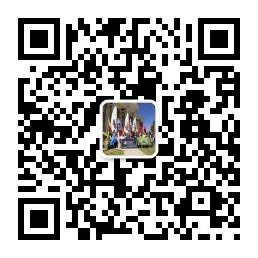 二、专业1.弗兰克商学院（The W.A. Franke College of Business of Business）弗兰克商学院是一所通过国际高等商学院协会（AASCB）认证的学院，设有优秀软硬件设施。《美国普林斯顿评论》杂志将弗兰克商学院的MBA项目评为全美最优秀的项目之一。最新建成的耗资2,500万美金的商学院教学楼进一步促进了课程教学、师生交流以及团队工作的开展。自2006年起，北亚弗兰克商学院每年都会收到“股神”巴菲特的邀请，派出由优秀学生组成的访问团前往奥马哈参加巴菲特问答会并与其共进午餐，121项目学生张若楠曾代表参加此行。弗兰克商学院是全美唯一连续七年收到巴菲特先生邀请的商学院。2.工程、森林与自然科学学院（College of Engineering,Forestry &Natural Sciences）为ABET认证学院，全美排名第42。《美国新闻与世界报道》将其评为工科类最优秀学院之一。学院为物理、生命科学、林业学、数学和工程学的学生提供现代化教学硬件设施，包括崭新的工程学院教学楼和化学生物实验室，从而保证学生通过自己动手研究来学习并牢固掌握基础知识。多名121项目学生在工程学院毕业后考入斯坦福大学、康奈尔大学及哥伦比亚大学等世界名校。3.酒店管理学院（School of Hotel and Restaurant Management）北亚利桑那大学酒店管理学院多年来一直在全美乃至世界范围内享有盛名。学院目前全美排名第6，全世界排名第7位，并被《酒店管理专业研究期刊》(Journal of Hospitality and Tourism Research) 评为“世界上最好的本科专业之一”。4.英语强化训练项目（Program in Intensive English）北亚利桑那大学英语系的应用语言学排名北美地区第15，并为国际学生主办英语强化训练项目。英语强化项目的师资力量雄厚，集中了在世界各地，包括非洲、亚洲、中东地区、拉丁美洲和东欧等地有授课经验的优秀语言学者。学者们不仅在学术上造诣深厚，国际化教学工作经验使他们更加理解国际学生的需求以及在外语学习上面的困难，从而因材施教，帮助学生在上专业课之前做好充分的准备。美国北亚利桑那大学是2004年参加121项目的第4所美方大学，2005-2021年共有900多名121项目的学生赴美国北亚利桑那大学学习。已有394名学生毕业，获得学士学位。三、校园生活“以学生为本”是北亚利桑那大学的宗旨和使命。除了日常教学之外，北亚校园为学生提供了丰富的学术以及课外活动资源。学生社团有300多个，定期组织活动；克莱恩图书馆藏书120万册，管理175个学术资源数据库，为美国公立高校资源共享网络成员图书馆；使用面积为两万五千平方米健康与学习中心融合了健康、娱乐与学习三大功能，内设健身中心、校医院、公共课教室、心理诊所、自习室、咖啡厅等。该中心于2011年投入使用，投资共计一亿八千万美金；1973年修建的北亚天幕体育馆为全美最大的木质室内橄榄球中心，同时承担着毕业典礼场地的功能；校内21座风格各不相同的学生宿舍/公寓，为学生提供了安全、舒适的住宿环境。其中“国际宿舍”将国际学生与美国本土学生一对一配为室友，真正实现校园国际文化的融合；校内设有30多个餐饮场所，食材源于亚利桑那州本地天然农场，并配有专业营养师设计食谱，保证学生校内就餐饮食的健康与多样；国际教育中心服务人员达50多人，其中中国事务部设有专门老师及辅导员为中国学生服务。四、主要费用（此学费为预估，2024-2025年实际费用可能用会有小幅度调整）1.每学年学费（不包括夏季学期）：28600美元。（学校为《中美人才培养计划》121双学位项目2024年本科学生每年每人提供2860美元奖学金，线上学习及语言学习期间不提供)2.每年食宿费：12568美元（不含假期）3.每年医疗保险费：2765美元4.英语补习费用（一学期）：7576美元五、学校所在城市简介    美国亚利桑那州弗拉格斯塔夫市是美国西南地区著名的美丽城市，被评为全美第8大学城，名列全美空气清新城市排名第1。1930年，冥王星首次在弗拉格斯塔夫市被观测到；电影“阿甘正传”曾在此取景拍摄。北亚利桑那大学校园距弗拉格斯塔夫机场仅有10公里。这里气候夏季怡人，温度在7℃-29℃之间。冬季温度约在-9℃-10℃之间。该市距离亚利桑那州首府菲尼克斯车程2小时，距离世界著名自然景观“大峡谷”车程1小时，距离拉斯维加斯市车程3.5小时。美国北德克萨斯大学及所在城市简介一、学校简介北德克萨斯大学-University of North Texas成立于1890年，位于美国德克萨斯州达拉斯卫星城-丹顿市，是一所立志于通过教育和机会改变学生生活的大学。近40,000名在校学生在这里选修自己喜爱的专业, 追求成为教师，艺术家，工程师等不同的理想职业。在UNT，学生和学业成功是高于一切。学术研究排名：北德克萨斯大学在卡内基分类中被评为一级研究型学府（Carnegie Classification of Institutions of Higher Education）。性价比：连续24年上榜“美国大学性价比100佳®”的学校之一，该排名以获得高成绩的新生班和可支付的学费为衡量标准。丹顿市：美国第六位最适宜居住小城市(according to Livability.com)。这里气候宜人，安全友好，民风淳朴，生活成本较底。北德州大学的总学习成本低于一般美国东西沿海大学大约30%-50%左右。离达拉斯沃斯堡国际场只需30分钟，市区公交四通八达，班次多，学生可免费乘坐。普林斯顿评论（ the Princeton Review）连续6年将北德州大学评为绿色校园。普林斯顿评论（ the Princeton Review）连续12年将北德州大学评为美国西部最佳学校。福布斯(Forbes)连续11年将北德州大学列为美国顶尖学院之一。规模：全国最大的最综合公立大学之一，教职工近5000名，设有14个学院，106个学士学位，88个硕士学位，和36个博士学位。校园有多达400个学生组织丰富学生生活。每年有超过125个国际近2500名国际学生选择北德州大学，生源主要来自印度，中国，沙特阿拉伯，韩国等。教育认证：被美国南方学院与学校协会(SACS)鉴定合格。工程学院被工程技术评审委员会(ABET)认证。商学院是国际商学院协会（AACSB）认证合格学院。名牌专业：89个专业排列全美前100名。爵士（jazz）乐全美第三。多名教职员工，校友曾获得格莱美奖的殊荣，其中包含多次获得格莱美奖的美国著名的爵士女歌手-诺拉·琼斯（Norah Jones）。西方音乐史全美第13。音乐学院全美排名第13。音乐表演全美排名第15。丹顿市是全美最好大学音乐城之一 (the best college town for music majors)。拥有世界第一个环境哲学硕士专业(environmental philosophy)。拥有全美第一个国际可持续性旅游硕士专业(master’s degree in international sustainable tourism).第一个在德州境内开设航空物流专业(Aviation Logistics program in Texas)。物流与供应链管理本科专业全美排名前20（Logistics and Supply Chain management）。公共行政管理(Public Administration)（城市管理/城市政策）硕士专业全美第13 （by U.S. News & World Report）。政治科学(Political Science)硕士专业全美排名第56（by U.S. News & World Report）。英语硕士专业全美排名第91 （by U.S. News  & World Report）。图书馆科学研究生专业在U.S. News and World Report中名列德州第1，全美第20名。教学质量：北德州大学前身是师范类大学，教学极其严谨。每年培养了近万名高质量毕业生，凭借在北德获得丰富的知识和高强的技能，他们在各自工作和生活中取得不凡成绩。121 项目毕业生：不少121项目校友有机会继续在美国名校攻读硕士及以上学位（如西北大学，莱斯大学，马里兰大学等），还有一些在著名大公司就职。达拉斯沃思堡阿灵顿大都市区（The Dallas–Fort Worth–Arlington Metroplex）：位列美国前十大城市，是最具活力，发展最快的地区之一。财富500强(Fortune 500)公司有：美孚石油Exxon Mobil(4), 麦克森医疗McKesson Corporation (7)，美国电信电报公司AT&T (9), 美国航空American Airline (67) 等22 家大公司。另外还有近百所其他大公司，如丰田汽车总部，华为，联邦快递等，为毕业生提供丰富的实习就业机会。北德州大学每年培养的大批毕业生和教师领导才能成为激发达拉斯沃思堡大都市的经济发展的强大发动机。达拉斯沃斯堡国际机场为美国第四大机场（the DFW international airport）,距离丹顿市仅30分钟车程，每天有直通北京，上海和香港航班（总航行时间约13 小时）。二、专业北德克萨斯大学拥有近5000名优秀的教职工。一些教授获得国家自然科学基金事业奖，Ralph E. Powe年轻教授鼓励奖和美国总统颁发的早期职业科学家和工程师奖。大学设置许多世界认可的创新的市场驱动型专业。对121学生开放的重点学院有：G. Brint Ryan商学院专业有会计，航空物流，工商管理，决策科学，商业经济学，创业，金融，信息系统，物流和供应链管理，营销，运营和供应链管理，人力资源管理等。自1961年连续被美国管理商学院联合会（AACSB）认证。该院为全美第十六大商学院，目前设有五个系，十七个本科专业。崭新的商学院大楼内（Business Leadership Building）配有适应教学使用的先进的高科技设备。该院的物流和供应链管理专业被《国际物资流通与后勤管理杂志》》评为物流研究生产力全球第六位。学生多次获得全国比赛大奖。被《交通杂志》评为交通运输和物流研究生产力全球第二十三位。会计税务专业在《杨百翰大学会计研究排名》中进入全美前第十名。工程学院工程技术评审委员会（ABET）认证的学院。工程学院高质量的本科专业包括计算机，机械能源，电气，材料科学和生物医学工程等专业。该院和达拉斯地区的其他大学以及世界各地的工业机构有合作。计算机科学和工程系的计算机系统方向较强大。安全程序被美国国家高校杰出信息保障研究和教育安全机构认证的。计算机安全方向设有学习证书课程。机械与能源工程系拥有并主持运行北德克萨斯环境能源监测站，该站是美国唯一的用于大气研究的专用气象站。该系还拥有具有现代高科技，独特的零能源实验室。该实验室对太阳能和风能在建筑上的应用进行综合技术评估，并从事各种建筑冷却，采暖，居住和照明等方面的高新技术研究。理学院专业有生物，化学，数学和物理。北德克萨斯的化学系本科学生积极参与各种研究组织。很多本科学生在一些重要科学杂志发表了他们研究成果或者在国家和地区科学研究会上展示他们的研究成果。数学系教授申请了许多国家级和州级大型项目进行各种纯粹数学与应用数学研究。逻辑和动力系统研究组培训本科生做数学研究。物理系设置先进，有供本科生用的实验室和观察台。该系教授带领研究生和本科生利用离子束加速器，极快和极精确的光谱学激光实验室，材料合成和塑造实验室，大型计算模拟和机器人观测台进行研究工作。人文及社会科学学院这所学院培养学生成为下一代创新者，学者，企业家和公民领袖。许多通识教育课程来自这所学院。专业包括人类学，经济学，英语，地理与环境，综合研究，国际研究，哲学与宗教，政治学，心理学，社会科学，社会学等。营销和酒店旅游管理学院专业有酒店管理，可持续性旅游专业，营销和电子零售，酒店管理本科专业是全美首家被酒店管理认证委员会认证的，在全美第六大。该院世界电子商务研究中心鼓励学生加入他们的研究小组和参加大学间比赛，并且多次获大奖。信息学院专业有数据科学，信息情报，学习技术和语言学。数据及信息科学专业很受学生欢迎。教育学院面向121学生招生专业有人体运动科学和运动休闲、赛事及运动管理科学。三、校园生活北德克萨斯大学位于德克萨斯州丹顿市〈Denton〉，这是一座安全的、以大学为中心的、安静的友好的城市。校园拥有众多教学设施，例如：现代化的图书馆、室内和室外体育设施、高科技设备，学生活动中心以及其它设施。学校警察日夜巡逻，校园及周边非常安全。学生服务处有20多个部门，每个部门设有不同学生服务办公室，有课外辅导，写作中心，学校餐厅（包括素食餐厅），心理咨询室，医务室，法律援助处等。业余时间学生可欣赏和观看各类体育比赛和各种音乐会包括来自格莱美奖提名一点钟爵士乐队的表演。北德州大学对学生服务投资巨大，以确保学生在北德学习和生活一切顺利，并取得最大成功。校园设有121项目办公室，全职项目辅导员，为121项目学生提供全方位服务如：签证培训，接机，校园安顿，购物，文化活动，学习和生活，就职，读研辅导和帮助等。另外学校每个院系配有多位全职学术辅导员，全程辅导学生，直到获取北德州大学学位。四、学校所在城市简介北德克萨斯大学位于达拉斯北部的丹顿城(Denton)，这是一座安全的、以大学为中心的、安静的友好的城市,人口约12万。每年春季丹顿举办国际爵士音乐节(Jazz festival)，来自世界各地音乐家云集丹顿，为大学城提供免费露天表演。北德克萨斯大学距离经济、文化繁荣的达拉斯-沃斯堡大都市区仅30分钟路程,坐拥美国第四大国际机场，以及四通八达的交通系统。五、主要费用（2024-2025年实际费用可能会有小幅度调整）   1.本科生每学年学费（不包括夏季学期）：21074-22154美元   2.每年食宿费：15308美元   3.每年医疗保险费：5945美元（含学杂费）   4.语言培训费：2260/8周 美国南伊利诺伊大学爱德华兹维尔及所在城市简介一、学校简介南伊利诺伊大学爱德华兹维尔分校（英文简称SIUE，以下简称“我校”）是一所全美认可的大学，为学生提供高质量的、经济实惠的高等教育，为他们职业生涯中取得成功做好准备。我校开设了100多个本科和70个研究生学位项目。学校所设专业获至少35个机构完全认证，其中包括ABET对于工程和计算机科学的认证，以及AACSB对于商业和会计专业的认证。在2017年美国新闻和世界报道连续14年将我校评为中西部最好的区域性大学之一。我校在该类型公立大学中名列第13位。国家科学基金会在最有潜力成为研究型大学的名单中将我校列为中西部第一名。我校的教授团队也广受国家和国际范围的高度认可。二、专业学校的工程学院诚挚地邀请有兴趣的学生申请通过中美人才培养计划121项目进行双学位项目的申请。学校工程类专业为学生成为技术合格的工程师、计算机科学家和建筑工程管理者提供各种必要的知识和技能，以满足世界范围对于工程类人才日益增长的需求。专业包括：Civil Engineering土木工程– BS, MS本科/硕士Computer Science计算机科学– BS, MS 本科/硕士Electrical Engineering电气工程– BS, MS本科/硕士Industrial Engineering 工业工程– BS, MS 本科/硕士Mechanical Engineering 机械工程– BS, MS 本科/硕士Computer Engineering计算机工程– BS 本科Construction Management 建筑工程管理-- BS本科MechatronicsandRoboticsEngineering机电和机器人工程—BS本科有参加该项目的学生均会获得学费优惠，同时，对于学术成绩优异的同学可申请额外的奖学金。学校为学生提供卓越的教学质量，可承付的求学成本，以助其实现自己的教育和职业目标。三、校园生活学校坐落在2,660英亩的起伏的丘陵、林地和湖泊之上。学校配有现代化的教学设施，包括最先进的实验室和激发灵感的设计空间。我们的安全、美丽的校园为学生的大学生活提供了理想的环境，2016年的安全报告中学校名列全美最安全的25个大学城之一。SIUE 目前有约1.4万名在校生，包括来自50多个国家的约500名国际学生。校园内的住宿设施位置优越，毗邻餐饮区、校园娱乐和生活等设施。这所大学以其友好的环境而闻名，为在校学生提供了众多的文化和娱乐的活动。目前，学校有300多个学生组织，包括一个国际学生理事会，鼓励学生结识新朋友，帮助学生融入到校园生活中。四、主要费用（2024-2025年实际费用可能会有小幅度调整）1.本科生每学年学费（不包括夏季学期和语言培训)：26645美元（学校为《中美人才培养计划》121双学位项目2024年本科学生每年每人提供13071美元奖学金）研究生每学年学费（不包括夏季学期和语言培训)：18056美元（学校为《中美人才培养计划》121双学位项目2024年研究生GPA达到3.0每人每年提供8858美元奖学金）2.每学年食宿费用：9900美元3.英语补习费（1学期）：12464美元4.每学年医疗保险：2520美元五、学校所在城市简介南伊利诺伊大学爱德华兹维尔分校位于美国伊利诺伊州地区爱德华兹维尔市。属于温带大陆性气候， 主要分布于亚欧大陆和北美大陆的内陆地区。终年受大陆气团控制，干旱少雨。冬季严寒，夏季炎热，气温年变化很大。冬季在大陆性气候控制下，最冷月的平均气温，南部为0℃以下，北部接近-40℃。最热月的平均气温，南部24--27℃，北部接近20℃。生长季南部约200天，北部仅50-70天。美国威斯康星大学斯托特分校及所在城市简介一、学校简介威斯康星大学斯托特分校（University of Wisconsin – Stout）, 暨威斯康星理工大学，成立于1891年，隶属于威斯康星公立大学系统。作为威斯康星州立大学系统内唯一理工类学校，威斯康星大学斯托特分校致力于理论联系实践，科学理论，人文科学，创造力和研究相结合，以解决现实问题，发展经济，服务全球社会为培养学生的目标。威斯康星大学斯托特分校是美国教育领域中唯一的一所荣获著名的Malcolm Baldridge国家质量奖（美国波多利奇国家质量奖）的大学。凭借着这个国家声誉，现代化的设施和高度专业化的课程，学校吸引了众多在各自领域领先的顶尖教育工作者。威斯康星大学斯托特分校是高等教育的国际先行者，目前的8300多名在校学生中，包括了来自30个不同国家的国际学生。学校以培养热爱学习、品德良好和服务社会的学生为目的，努力建设多元化的校园社区。威斯康星大学斯托特分校重视学术进步，高尚情操，人的多样性，尊重和包容所有人，以及追求创新，追求技术和可持续发展。二、专业威斯康星大学斯托特分校开设了50个专业的本科学位课程和22个硕士学位课程，专业领域包括：艺术，设计和图形；人文社会科学；科学，工程和数学；信息工业和传媒；教育以及商业和管理。威斯康星大学斯托特分校设有ESL学院，本学院提供由英语语言课程认证委员会认证的专门为英语是第二语言的大学预科学生提供英语强化培训的课程体系。春，夏，秋季均提供有为期8个星期的不同英语级别的培训。ESL学院为社区互动和校园参与提供学术支持。学生可以从对话伙伴计划，国际友谊家庭计划，免费辅导服务，娱乐旅行和文化再现体验中受益。参与ESL的语言培训的学生可预先有条件录取到我们的本科专业。学校的多个本科专业得到专业认证机构认证，其中包括工程和技术认证委员会（ABET），营养学和营养学教育认证委员会，咨询和相关教育计划认证委员会，理事会认可预备教育者，全国家庭关系委员会，项目引领方式，以及食品科学学位的本科教育标准。威斯康星大学斯托特分校被美国新闻评为2021年中西部公立大学排名第14位。威斯康星大学斯托特分校的信息安全中心被美国国土安全部国家信心安全中心指定为2017-2023年度优质专业，这是第一个美国四年制学校获得此项殊荣。图形设计专业被《动画职业评论》（Animation CareerReview）评选为威斯康星州公立大学中的首选之一威斯康星大学斯托特分校的旅游管理专业被世界旅游杂志评为2017年世界排名第8位。威斯康星大学斯托特分校的游戏设计专业被美国普林斯顿评审机构评为2021年全美本科教育同类专业第24名。威斯康星大学斯托特分校的休闲娱乐设计专业在美国休闲杂志的排名中名列40所名校专业的第二十名。威斯康星大学斯托特分校的包装工程专业排名全美第3名威斯康星大学斯托特分校信息与交流专业在2018年排名第六名，其中网络教学部分排名全美第24名塑料工程，智能制造，机械工程专业获得全美工程师协会认证。学校拥有安静的教室环境，平均每班24名学生，每个实验室18名学生。学校的实验室数量是教室的三倍，配备了全面的先进设施，为我们所熟知的实践学习提供动力。我们的应用实践教学方法以及公司实习项目确保了我们的学生毕业后拥有作为全球领先所需的工具和技能。威斯康星大学斯托特分校毕业生就业率为98.8％，其中87％的学生在与其专业相关的行业中就业，这个指标在美国全美高校中名列前茅。三、校园生活在课余生活中，学校通过life@Stout为学生提供各种个人学习和成长的机会。我们的“选择一个！”活动项目鼓励学生加入至少一个学生组织的社团。参与校园活动有助于学生建立持久的友谊，获得自信，提高沟通和领导能力，并从中获得乐趣。学校有超过160个学生组织可供选择，每个人都能找到适合自己的那一个。从宝贵的网络和学术俱乐部，到美术创意表达，有影响力的精神组织，互动文化和社会关系俱乐部，学生政府，寻求积极变革的政治团体和社会正义团体，改善社区的志愿者团队，还有可以让你分享爱好的特殊兴趣小组，以及兄弟会和姐妹会等等，机会是无穷无尽的。你可以选一个你热衷的或寻找一个新的爱好，去发现自己新的一面。我们的学生在参加校园活动时会感到归属感。音乐，喜剧和电影由学生运作的Blue Devil Productions编程委员会提供。学生服务中心时常举办艺术和手工艺活动以及前往美国购物中心等地的一日游的活动。最棒的是，这些活动是免费的。四、主要费用（2024-2025实际费用可能会有小幅度调整）1.本科生每学年学费（不包括夏季学期和语言培训)：16115美元（学校为《中美人才培养计划》121双学位项目2024年本科学生每年每人提供5000美元奖学金，GPA需达到3.0及以上)研究生每学年学费（不包括夏季学期和语言培训)：16969美元（学校为《中美人才培养计划》121双学位项目2024年研究生每年每人提供 6000 美元奖学金，GPA需达到3.0及以上)2.每学年食宿费用：8468美元3.英语补习费（1学期）：5225美元4.每学年医疗保险：1861美元五、学校所在城市简介威斯康星大学斯托特分校位于美国中西部偏上的威斯康星州梅诺莫尼小镇。人口约16000，梅诺莫尼小镇是一个传统而又进步的城市，被史密森尼杂志评为美国排名前20的最好的小城镇之一。学校位于梅诺莫尼湖和红色雪松河的岸边。梅诺莫尼镇具有不断发展的工业基地，繁荣的历史悠久的市中心，以及美丽的野徒步旅行和骑车道。由于生活成本低，犯罪率低，并且拥有领先的医疗保健网络，该镇有很多机会可供选择。威斯康星大学斯托特分校的国际学生办公室设有梅诺莫尼之友联谊活动，学生和当地参与的家庭经常聚会进行各种文化交流活动学校有巴士班车服务，学生可以来往于校园和小镇社区，以及威斯康星州的欧克莱尔和麦迪逊以及明尼苏达州的圣保罗和明尼阿波利斯的双城。学校周边较大的城市有：距圣保罗和明尼阿波利斯81公里（1小时），距麦迪逊州首府321公里（3小时），距芝加哥547公里（5.5小时）。学校国际学生的主要购物的地方是沃尔玛超市，该超市全天24小时营业。小镇还有其他两家中型超市和一家食品店，许多小商店和餐饮场所。学校距离美国购物中心1小时车程，这是美国最大的购物中心。小镇的气候特点是夏季温暖，7月平均温度为26摄氏度，4月至10月期间降雨量为812毫米。冬季寒冷，1月平均气温为-14摄氏度，11月至3月期间降雪量为914英寸。据城市数据库统计，梅诺莫尼的犯罪指数为179.5，远低于美国平均水平282.1。我们城市的警察局，消防和紧急医疗服务为梅诺莫尼小镇，学校和周边地区约36000人提供最优质的服务，保护居民生命和财产。梅诺莫尼的医疗中心包括梅奥医疗健康系统-RedCedar，Marshfield中心和Prevea梅诺莫尼健康中心。其中梅奥医疗中心是全美排名第一的医疗中心。美方大学2024年申请要求（语言及成绩）备注：1. 以上所列上专业课英语要求为：IBT托福/雅思成绩或多邻国；2. 英语考试成绩并非美方大学录取的必要条件，（如能提供，会有利于美方大学录取）；学生就读美方大学学位课程前，需要达到相应语言要求，如未达到，学生须参加美方大学的英语强化课程，通过后进入学位课程的学习。美方大学主要费用及预交款情况一、本科生费用单位：美元/学年备注：1. 以上所列的是美方大学每学年的主要费用，不包括暑期学费，书本费、试验费和其他杂费。各美方大学具体费用情况，请查看本书美方大学简介；2. 以上所列的是美方大学的各项主要费用均是2024－2025年度收费标准，2025－2026年度的收费标准可能会有小幅度调整；3. 最后一栏预交款只是一个固定数目的预付金，并非指中方学生到美方大学一年的全部费用，最后以实际花费多退少补。序号本科专业和所授学位培养目标教育与人类发展学院 College of Education and Human Development教育与人类发展学院 College of Education and Human Development教育与人类发展学院 College of Education and Human Development03-01休闲资源管理Recreation Management[理学学士 B.S.]休闲资源管理课程的使命是让毕业生做好真正改变的准备——为政策提供信息、促进经济发展、倡导自然资源管理、鼓励包容性社区服务和终身娱乐参与，以及努力提高所有人的生活质量，地方、国家和国际层面的个人、家庭和社区。休闲资源管理的学士学位使毕业生能够指导和监督娱乐部门、项目和管理休闲娱乐资源。03-02运动管理Sports Management[理学学士 B.S.]运动管理提高了受过文科教育的学生的专业发展，从而为他们在价值4700多亿美元的体育产业中担任初级管理职位做好准备，包括私营企业、政府或公共就业部门、非营利或志愿机构，以及商业体育事业。03-03运动学Kinesiology[理学学士 B.S.]运动学的学位是一项要求严格的科学课程，旨在为学生在临床运动、教练、企业健身、运动和运动心理学、医疗和运动器材销售、个人训练、运动和运动营养、运动科学或健康/健身管理提供职业准备。03-04体育教育Physical Education[教育学学士 B.S.Ed.]体育专业的学生将运用到校园内最先进的设施，并且学习到建立在研究基础上最前沿的生物力学，生理学和健康原理。03-05人类发展与家庭科学Human Development and Family Science[文学学士 B.A.]人类发展和家庭科学专业的课程为学生能够在各种服务环境和职业中有效地参与家庭发展项目。03-06旅游与活动管理Tourism and Events Management[理学学士 B.S.]旅游与活动管理专业建立在卓越的学术研究上，是美国最前沿的职业预备学科之一。专业方向包括活动管理，酒店管理，旅游管理。专注于旅游、活动和酒店业务的管理、规划、实施、营销和评估03-07针对不同学习者儿童早期教育Early Childhood Education for Diverse Learners[教育学学士 B.S.Ed.]针对不同学习者儿童早期教育为学生提供了一个发展强大的跨学科基础和专业知识的机会，使他们能够在文化上、语言上、能力上以及社会经济上不同的儿童、家庭和其他专业人士中工作。03-08特殊教育Special Education[教育学学士 B.S.Ed.]特殊教育旨在为课堂教育工作者和在课堂以外的特殊教育环境中工作的个人提供支持残疾人需要的专业技能和内容知识。学生可以通过完成教师资格证的集中学习，将他们的课程集中在该领域的一个特定领域。03-09小学教育Elementary Education[教育学学士 B.S.Ed.]小学教育为教师候选人提供专业知识、技能和性格，以满足PreK-6年级学生的教育需求。与当地PK-6学校的紧密合作关系确保了候选教师在整个教师准备项目中都能与小学生一起融入课堂环境。教育与人类发展学院辅修专业College of Education and Human Development Minors 辅助性技术，教育心理学，活动技术与产品，健康宣传，酒店管理，人类发展与家庭科学，运动机能学，轻度残疾，休闲管理，重度残疾，运动与美国文化，运动与电脑游戏设计，运动传播学，运动与冲突化解，运动管理，运动分析，旅游与活动管理，视觉障碍与失明。教育与人类发展学院辅修专业College of Education and Human Development Minors 辅助性技术，教育心理学，活动技术与产品，健康宣传，酒店管理，人类发展与家庭科学，运动机能学，轻度残疾，休闲管理，重度残疾，运动与美国文化，运动与电脑游戏设计，运动传播学，运动与冲突化解，运动管理，运动分析，旅游与活动管理，视觉障碍与失明。教育与人类发展学院辅修专业College of Education and Human Development Minors 辅助性技术，教育心理学，活动技术与产品，健康宣传，酒店管理，人类发展与家庭科学，运动机能学，轻度残疾，休闲管理，重度残疾，运动与美国文化，运动与电脑游戏设计，运动传播学，运动与冲突化解，运动管理，运动分析，旅游与活动管理，视觉障碍与失明。健康与公共事业学院College of Health and Human Services健康与公共事业学院College of Health and Human Services健康与公共事业学院College of Health and Human Services03-10社区健康Community Health [理学学士B.S.]社区健康理学位课程通过开发和实施健康宣传和疾病预防的项目和政策，达到改善地方和全球个人，家庭，社区和人群的健康。通过对公共卫生循证方法的知识、理解和应用，该项目探索社区健康、健康促进、健康教育和疾病预防政策和实践。为毕业生在各种与健康相关的组织工作做准备。03-11健康管理Health Administration[理学学士B.S.]健康管理专业学习能让学生为在各种机构和工业中管理职业做准备，包括医院，诊所，社区卫生（家庭护理，长期护理和管理式护理组织），医学实践，信息技术，医疗技术和供应组织，宣传和专业协会，保险业和顾问服务。03-12护理Nursing BSN[护理学士B.S.N.]护理学的学生将在日益复杂和具有挑战性的现代医疗保健领域学习如何提供优质的护理服务和担任领导角色。护理学强调健康促进和疾病预防，早期发现潜在健康问题，以及门诊服务中的健康维护以及护理管理责任。03-13社会工作Social Work[理学学士B.S.]社会工作专业的学生应该练习使用核心社会工作的价值观，并发现和解决道德冲突。课堂和实地经验使学生能够胜任使用新技术和文化敏感的通才社会工作实践。03-14营养学Nutrition[理学学士B.S.]待 SCHEV 批准营养学是独特和创新的，它借鉴了传统营养学本科课程之外的课程和技能，这些课程和技能侧重于食物和营养物质的生理和生物学方面。是由营养和营养学教育认证委员会（ACEND)的能力指南指导的，该认证机构是为学生在营养方面的职业准备教育项目的认证机构，以确保登记的学生获得全面和有价值的一套知识和技能。健康与公共事业学院辅修专业College of Health and Human Services Minors老龄化研究，古代史和地中海考古学辅修，全球健康，健康信息技术，健康与社会政策，健康系统管理，健康疾病和文化，营养学，公共健康， 康复学，老年人住房管理，社会工作，食品系统健康与公共事业学院辅修专业College of Health and Human Services Minors老龄化研究，古代史和地中海考古学辅修，全球健康，健康信息技术，健康与社会政策，健康系统管理，健康疾病和文化，营养学，公共健康， 康复学，老年人住房管理，社会工作，食品系统健康与公共事业学院辅修专业College of Health and Human Services Minors老龄化研究，古代史和地中海考古学辅修，全球健康，健康信息技术，健康与社会政策，健康系统管理，健康疾病和文化，营养学，公共健康， 康复学，老年人住房管理，社会工作，食品系统人文与社会科学学院College of Humanities and Social Sciences人文与社会科学学院College of Humanities and Social Sciences人文与社会科学学院College of Humanities and Social Sciences序号本科专业和所授学位培养目标03-15人类学Anthropology[文学学士B.A.]人类学是对人类及其文化的研究。专业学生注重细节和细致观察，批判性思维，对陌生环境的敏感性，研究和写作技巧，以及描述和理解文化的能力。03-16艺术史Art History[文学学士B.A.]艺术史专业强调在历史背景下对视觉数据的分析。学生通过华盛顿特区的丰富的实习机会来运用他们所学的知识，实习机构包括世界著名的国家美术馆。03-17传播学Communication[文学学士B.A.]本以传播学理论为基础，灵活应用为宗旨。学生要制作视频，打造公关计划，撰写和发表新闻报道，制作电视节目，并且进行网页设计。专业方向包括人际沟通和组织传播，新闻学，媒体制作评论，政治传播学，公共关系。03-18创意写作Creative Writing[艺术学士B.F.A.]创意写作的课程的结构为学生提供了充分的机会，让他们学会创造性地写作和思考，同时培养工作场所需的职业写作技能。专业方向包括虚构类，非虚构类，诗歌类。03-19犯罪学，法律与社会Criminology, Law and Society[文学学士或者理学学士B.A./B.S.]犯罪学，法律和社会专业重点研究司法系统以及在司法领域里有关的社会，人类和道德问题。本专业分为文理两个学位，其文学学士学位非常适合那些希望在拓展相关研究领域的同时研究该领域的学生。理学学士学位为学生提供了一个集中的研究方法，要求在犯罪学领域修更多课程。获得理学学士学位的学生一般会在刑事司法机构获得工作经验，或完成相关领域的辅修课程来以加强他们的司法学习。03-20经济学Economics[文学学士或理学学士B.A./B.S.]经济专业分为文理两个学位，经济学文学士专为对文科有浓厚兴趣的学生而设。 它适合那些比经济学理学士更喜欢定量学位课程的人，它适合那些不那么喜欢量化研究的学生，尤其适合计划就读法学院或商业或公共管理研究生课程的学生。经济学理学士更加强调定量分析。 学生为在政府、咨询、贸易协会或其他私营部门职位担任分析师以及攻读经济学或更多定量工商管理课程的研究生做好准备03-21英语English[文学学士B.A.]英语专业的学生在需要在各种语境下进行创作包括传统和数字形式。专业方向包括创意写作，文化学习，电影与媒体，民间传说与神话，语言学，文学，写作和修辞。03-22环境与可持续发展研究Environmental and Sustainability Studies[文学学士B.A.]该学位课程为学生提供环境和可持续性研究三个方面的理论和实践知识：人，繁荣和地球。专业方包括商业可持续发展，气候变化与社会，保护与可持续发展，平等与环境司法。03-23外语专业Foreign Language [文学学士B.A.]外国语学士学位课程为学生在文化与语言的教学，研究生学习，科研，以及为政府，公益组织或企业提供服务做好准备。专业方向包括阿拉伯语，中文，法语，西班牙语。03-24国际事务Global Affairs[文学学士B.A.]本专业交叉性很强，主要是向学生介绍影响所有社会的全球进程。学习涉及政治学、经济学、文化和环境学以及其他相关学科知识的学习。专业方向包括环境保护，全球经济与管理，全球治理，全球不平等及响应，人类安全，国际发展，全球地区研究包括非洲，亚洲，欧洲，拉美，中东和北非，北美，俄罗斯和中亚地区。03-25历史学History[文学学士B.A.]历史学士学位的学生将研究一系列的人类生活经历：人们过去的生活方式，他们如何在现在生活和共存，以及两者之间的联系。学生通过检查各种正本资料来学习解读过去：报纸，信件和日记，文学，政府记录，图像，电影，口头访谈等。专业方向包括数字化历史，全球历史，个人学习（学生制定他们自己的方向）, 公共历史，美国历史。03-26人类发展与家庭科学Human Development and Family Science[文学学士B.A.]该学位使其毕业生能够使用以家庭为中心和以力量为基础的方法来支持不同社区的个人和家庭的健康和福祉。是由教育与人类发展学院（CEHD)和人文与社会科学学院（CHSS)联合发起的学位项目。课程培养学生在一生中有效地融入家庭，并在各种服务环境和职业中，从幼儿教育和护理到家庭法律和政策倡导。03-27个别化研究Individualized Study[个别化研究学士BIS. ]个别化研究学士（BIS)课程是一个完成本科学位的课程，自1975年以来，综合研究学院的个性化学习学士（BIS)计划是一个为成人学生服务的本科学位完成计划。它为学生提供了一个独特的教育机会，允许他们将以前的经验融入大学课程，有 47年的成人学生服务历史。让学生认识到大学水平的学习可以通过各种专业、军事和个人经验获得，BIS 项目提供了将经验学习转化为学分的机制。该项目结合了跨学科的学术框架和密集的写作， 以研究为基础的课程，为学生提供个性化的学位计划。03-28综合研究Integrative Studies[文学学士或理学学士B.A./B.S.]综合研究学士学位将众多学科的研究，理论和实践结合在一起。综合研究专业选择多学科专业或与学生服务人员合作来探索适合学生自己的学术或者职业规划的专业方向。文学学士专业方向包括童年时期研究，国际研究，领导力与组织发展，法律研究，文科教学，社会创新，社会司法与人权，社会科学教育，女性与性别学理学学士专业方向包括应用环球保护，生命科学。03-29哲学Philosophy[文学学士B.A.]哲学学士学位查验哲学家如何回答一些最长久关于人类存在的问题，同时探索这些答案如何继续为我们当前的思想提供信息。专业方向包括哲学与法律，哲学政治与经济。03-30心理学Psychology[文学学士或理学学士B.A./B.S.]心理学学位的学生将学习健康，儿童和青少年发展，教育，社交场合，工作场所和技术使用相关的行为。专业方向包括临床应用心理学， 认知与行为神经科学，发展心理学，教育心理学，健康心理学。03-31宗教学Religious Studies[文学学士，B.A.]宗教研究让学生了解全球宗教传统。03-32俄罗斯与亚欧研究Russian and Eurasian Studies[文学学士B.A.]俄罗斯与亚欧研究学位课程具有灵活性，使学生能够选择在三个方向：俄罗斯研究，俄语和文化以及欧亚研究。03-33社会学Sociology[文学学士B.A.]社会学涉及对社会结构，文化模式和人际关系的系统研究。人文与社会科学学院辅修College of Humanities and Social Sciences Minors非洲人及非裔美国人研究，人类学，阿拉伯语，艺术史， 亚太及东亚研究，大脑、身体与行为，童年研究，中文，经典文化研究，临床心理学，传播学，保护学，犯罪学、法律与社会，发展心理学，数字人文学，数字媒体与网页设计，经济学，英语，电影与媒体研究，民间传说与神话，司法心理学，法语，德语，国际事务，健康传播学，健康心理学，历史学，人类发展与家庭科学，移民研究，工业/组织心理学，智能分析，伊斯兰研究，意大利语，日语， 新闻，犹太研究，韩语，拉丁裔美国人研究，拉丁语，领导力，LGBTQ 群体研究， 语言学，中世纪研究，中东研究，印第安人与土著研究，非盈利组织研究，哲学，哲学与法律，新闻摄影，社会变革哲学辅修， 政治传播学，政治哲学，专业传播学，专业写作，心理学，宗教学， 俄语，社会司法和人权学，社会学，西班牙语，运动及美国文化，运动传播学，社会数学教育，英语二外教学，福祉，女性与性别学。人文与社会科学学院辅修College of Humanities and Social Sciences Minors非洲人及非裔美国人研究，人类学，阿拉伯语，艺术史， 亚太及东亚研究，大脑、身体与行为，童年研究，中文，经典文化研究，临床心理学，传播学，保护学，犯罪学、法律与社会，发展心理学，数字人文学，数字媒体与网页设计，经济学，英语，电影与媒体研究，民间传说与神话，司法心理学，法语，德语，国际事务，健康传播学，健康心理学，历史学，人类发展与家庭科学，移民研究，工业/组织心理学，智能分析，伊斯兰研究，意大利语，日语， 新闻，犹太研究，韩语，拉丁裔美国人研究，拉丁语，领导力，LGBTQ 群体研究， 语言学，中世纪研究，中东研究，印第安人与土著研究，非盈利组织研究，哲学，哲学与法律，新闻摄影，社会变革哲学辅修， 政治传播学，政治哲学，专业传播学，专业写作，心理学，宗教学， 俄语，社会司法和人权学，社会学，西班牙语，运动及美国文化，运动传播学，社会数学教育，英语二外教学，福祉，女性与性别学。人文与社会科学学院辅修College of Humanities and Social Sciences Minors非洲人及非裔美国人研究，人类学，阿拉伯语，艺术史， 亚太及东亚研究，大脑、身体与行为，童年研究，中文，经典文化研究，临床心理学，传播学，保护学，犯罪学、法律与社会，发展心理学，数字人文学，数字媒体与网页设计，经济学，英语，电影与媒体研究，民间传说与神话，司法心理学，法语，德语，国际事务，健康传播学，健康心理学，历史学，人类发展与家庭科学，移民研究，工业/组织心理学，智能分析，伊斯兰研究，意大利语，日语， 新闻，犹太研究，韩语，拉丁裔美国人研究，拉丁语，领导力，LGBTQ 群体研究， 语言学，中世纪研究，中东研究，印第安人与土著研究，非盈利组织研究，哲学，哲学与法律，新闻摄影，社会变革哲学辅修， 政治传播学，政治哲学，专业传播学，专业写作，心理学，宗教学， 俄语，社会司法和人权学，社会学，西班牙语，运动及美国文化，运动传播学，社会数学教育，英语二外教学，福祉，女性与性别学。理学院College of Science理学院College of Science理学院College of Science03-34天文学Astronomy[理学学士B.S.]天文学专业研究恒星的性质，气态星云，以及类星体和黑洞等现象。这个项目为学生进入研究生院，从事研究或教学工作，或在工业，商业或教育领域就业做准备，在这些领域，分析技能和科学背景是有利的。03-35大气科学Atmospheric Sciences[理学学士B.S.]大气科学本科课程为学生提供大气，气候和相关科学的强大量化本科教育，以了解当前和新出现的天气，气候变化和气候变化问题背后的基本原理。03-36植物学Biology[文学学士B.A.] 或[理学学士B.S.]植物学专业提供植物，动物和生态学的实地研究，以及以下内容：生物信息学，生物心理学，生物技术和分子生物学，环境和保护生物学以及微生物学。03-37化学Chemistry[文学学士B.A.] 或[理学学士B.S.]化学学位的学生可以攻读传统的理学或文学学士学位。03-38计算与数据科学Computational and Data Sciences[理学学士B.S.]计算与数据学位将会给学生提供技术技能和知识，以严格调查物理和社会现象。作为一个跨学科的STEM 指定项目，该学位解决了计算在“大数据”，建模和模拟领域当前的核心作用。03-39地球科学Earth Science[理学学士B.S.]地球科学学位涵盖了最广泛意义上的地球科学及其对环境的影响。专业方向包括地表过程，环境地球科学，地质学，古生物学，海洋学与河口科学。03-40环境及可持续发展研究学Environmental and Sustainability Studies[理学学士B.S.]环境和可持续性研究的学士学位是人文社会科学学院和科学学院的联合项目。该学位为学生提供环境和可持续性研究的三个方面的理论和实践知识：人、繁荣和地球。除了必修的核心课程外，学生还可以在选择的重点上发展更深入的知识。该学位为就业和社会正义、商业和公共政策、环境保护等与环境和可持续性相关的领域的研究生学习做好准备。是一个绿叶项目。03-41环境科学Environmental Science [理学学士B.S.]环境科学学士学位涵盖环境科学与工程，保护和改善环境质量，环境政策，风险评估和风险管理以及公共和私人决策过程的基本技术。专业方向包括保护，生态科学，环境健康，人类与生态系统环境对气候变化的反馈，海洋河口与淡水生态，野生动物。03-42法医学Forensic Science [理学学士B.S.]法医学理学士是一个通用的法医学学位，涵盖法医学的各个领域，包括现场和实验室应用。 这些主题包括犯罪现场调查、法医 DNA、法医化学、痕量证据、枪支检查、可疑文件、指纹、纵火和毒品分析等领域。03-43地理Geography[文学学士B.A.]或[理学学士B.S.]地理学文学位为学生提供机会，学习综合社会和环境不断塑造和重塑我们生活的世界的过程。地理学理学学位面向对研究地球及其过程感兴趣的学生。五个专业方向为地球表面过程、环境地球科学、地质学、古生物学、海洋学和河口科学。03-44地质学Geology[文学学士B.A.]地质学学士学位课程旨在为学生提供高质量的地质学概念知识和实践培训，为地球科学领域的职业或地质学研究生学习做好准备。03-45数学Mathematics[文学学士B.A.]或[理学学士B.S.]数学专业的学生需要上数学，微积分序列，矩阵代数和离散数学的逻辑基础课程。本专业提供文理两个学位，理学学位的学生可以选择以下专业方向：精算数学，应用数学，数理统计。03-46医学实验科学Medical Laboratory Science[理学学士B.S.]医学实验室科学学士学位为学生在医院和诊所以及生物技术和工业实验室的职业生涯做好准备。学生将对血液，其他体液或组织样本进行临床实验室测试。这是医疗的关键部分，因为这些实验室测试获得的结果是医生诊断、治疗和预防疾病的重要工具。03-47神经科学Neuroscience[理学学士B.S.]神经科学学士学位是一门跨学科课程，强调神经系统的生物学和化学与生物体行为之间的关系。03-48物理学Physics[理学学士B.S.]本专业重点研究物质的性质、能量以及物质与能量之间的相互作用。通过对光、声音、电、重力等专业知识的学习，学生可充分了解支配自然的各种能量与规律。理学院辅修College of Science Minors天文学，天体物理学，大气科学，生物信息学，生物，化学，计算与数据科学，保护生物学， 保护学，地球科学，环境咨询，环境政策，环境科学，法医学，地理信息系统， 地理，地质学，政府分析，数学，神经科学，海洋河口科学，古生物学，物理，可再生能源，科技政策，社会中的科学，科学领导和实践，可持续发展，可持续企业，城市信息。理学院辅修College of Science Minors天文学，天体物理学，大气科学，生物信息学，生物，化学，计算与数据科学，保护生物学， 保护学，地球科学，环境咨询，环境政策，环境科学，法医学，地理信息系统， 地理，地质学，政府分析，数学，神经科学，海洋河口科学，古生物学，物理，可再生能源，科技政策，社会中的科学，科学领导和实践，可持续发展，可持续企业，城市信息。理学院辅修College of Science Minors天文学，天体物理学，大气科学，生物信息学，生物，化学，计算与数据科学，保护生物学， 保护学，地球科学，环境咨询，环境政策，环境科学，法医学，地理信息系统， 地理，地质学，政府分析，数学，神经科学，海洋河口科学，古生物学，物理，可再生能源，科技政策，社会中的科学，科学领导和实践，可持续发展，可持续企业，城市信息。视觉与表演艺术学院College of Visual and Performing Arts视觉与表演艺术学院College of Visual and Performing Arts视觉与表演艺术学院College of Visual and Performing Arts03-49艺术与视觉技术Art and Visual Technology[文学学士B.A.]或[艺术学学士B.F.A.]艺术与视觉技术的学生将掌握有效的创造性和批判性思维方式，通过跨工作室学科协同完成艺术与设计项目，通过完成该学位的学习，学生将成为其所在领域甚至更广泛群体中富有创造力和价值的贡献者。专业方向包括：绘画，平面设计，交互艺术（只适用于BFA），新媒体，油画，摄影，版画，雕塑。03-50电脑游戏设计Computer Game Design [艺术学学士B.F.A.]电脑游戏设计专业体现了游戏产业业对学术严谨技术课程的需求，加上对不断发展的媒介的艺术和创意元素的理解，课程作品来自多个研究领域，包括计算机科学，视觉艺术，数字艺术和电脑音乐。03-51舞蹈Dance[文学学士B.A.]或艺术学学士B.F.A.舞蹈学位分为文学和艺术学两个学位。艺术学学位是一个以表演为导向的现代舞蹈课程，为学生能够作为表演者，舞蹈指导，教育工作者和舞蹈界的积极领导者做好准备。03-52电影与录像研究Film and Video Studies[文学学士B.A.]电影和视频研究学位课程为学生提供必要的讲述动态视觉故事的技能，同时广泛了解快速变化的行业中电影制作的业务，道德和理论基础。专业方向包括导演，制作，制作/后期制作，电影摄影或剪辑/声音，编剧。03-53音乐Music[文学学士B.A.]或[音乐学士B.M.]文学学士的专业方向包括音乐技术，教育学。音乐学学士的专业方向包括作曲，爵士乐，音乐教学，音乐技术，表演。03-54戏剧Theater[文学学士 B.A.]或[艺术学学士B.F.A.]戏剧专业的选拔是通过面试和试听或作品合集审查。文学学位的专业方向包括表演与导演，设计与科技剧院，剧本写作，戏剧教育（学前班到高中），戏剧学。艺术学位的学生入学前要经过试镜/面试或者作品集审核。视觉与表演艺术学院辅修College of Visual and Performing Arts Minors动画，艺术与社会变迁，艺术管理，音频制作，电脑游戏设计，舞蹈鉴赏，设计和技术剧院，数字媒体及网页设计，民族音乐，活动技术生产，平面设计，插图，爵士研究，音乐，音乐教学，音乐技术，音乐与健康，摄影，新闻摄影，运动及电脑游戏设计，工作室艺术，戏剧，戏剧表演，网页设计，世界舞蹈。视觉与表演艺术学院辅修College of Visual and Performing Arts Minors动画，艺术与社会变迁，艺术管理，音频制作，电脑游戏设计，舞蹈鉴赏，设计和技术剧院，数字媒体及网页设计，民族音乐，活动技术生产，平面设计，插图，爵士研究，音乐，音乐教学，音乐技术，音乐与健康，摄影，新闻摄影，运动及电脑游戏设计，工作室艺术，戏剧，戏剧表演，网页设计，世界舞蹈。视觉与表演艺术学院辅修College of Visual and Performing Arts Minors动画，艺术与社会变迁，艺术管理，音频制作，电脑游戏设计，舞蹈鉴赏，设计和技术剧院，数字媒体及网页设计，民族音乐，活动技术生产，平面设计，插图，爵士研究，音乐，音乐教学，音乐技术，音乐与健康，摄影，新闻摄影，运动及电脑游戏设计，工作室艺术，戏剧，戏剧表演，网页设计，世界舞蹈。夏尔公共政策学院Schar School of Policy and Government夏尔公共政策学院Schar School of Policy and Government夏尔公共政策学院Schar School of Policy and Government03-55政府与国际政治Government and International Politics [文学学士B.A.]政府与国际政治专业的学生将学习如何批判性地审视政治问题，以及政府，外交政策和国际事务的过程。专业方向包括美国机构和程序，比较政治学，国际政治经济，国际关系，法律，哲学与治理，政治分析，政治行为和身份政治，公共政策和管理。03-56公共管理Public Administration [理学学士B.S.]公共管理侧重于如何在社会中实施公共政策。专业方向包括行政与管理，经济政策分析，国际政治经济，非盈利组织管理，公共政策，美国政府机构。卡特冲突分析化解学院Jimmy and Rosalynn Carter School for Conflict Analysis and Resolution卡特冲突分析化解学院Jimmy and Rosalynn Carter School for Conflict Analysis and Resolution卡特冲突分析化解学院Jimmy and Rosalynn Carter School for Conflict Analysis and Resolution03-57冲突分析与化解Conflict Analysis and Resolution[文学学士B.A.]或[理学学士B.S.]世界变得越来越紧密，创建和维护跨文化联系的能力比以往任何时候都更加重要。随着整个国际社会感受到暴力和冲突的影响，我们看到越来越多的机会在当地社区和国际障碍中进行合作，解决问题和建设和平。专业方向包括在分割的社会中建立和平，全球参与，政治与社会行动，司法与和解，人际动态，合作领导，环境冲突与合作。冲突分析化解学院辅修School for Conflict Analysis and Resolution Minors冲突分析与化解，体育与冲突解决冲突分析化解学院辅修School for Conflict Analysis and Resolution Minors冲突分析与化解，体育与冲突解决冲突分析化解学院辅修School for Conflict Analysis and Resolution Minors冲突分析与化解，体育与冲突解决商学院School of Business商学院School of Business商学院School of Business03-58Business商业[理学学士B.S.]商学院在全美本科商学院中排名前10%，并提供具有创新性的商业理学学士学位。商学院课程旨在让毕业生为在快速变化和竞争激烈的市场与本地、区域和全球公司的工作做好准备。商业的专业方向包括会计，商业分析，金融，金融计划与财富管理，管理，信息管理系统，市场营销，运营与供应链管理。商学院辅修School of Business Minors商业分析，商业，创业管理，能源转型管理，金融，国际商业，市场营销，政府合约，运营和供应链管理，组织冲突化解，管理信息系统，房地产开发。商学院辅修School of Business Minors商业分析，商业，创业管理，能源转型管理，金融，国际商业，市场营销，政府合约，运营和供应链管理，组织冲突化解，管理信息系统，房地产开发。商学院辅修School of Business Minors商业分析，商业，创业管理，能源转型管理，金融，国际商业，市场营销，政府合约，运营和供应链管理，组织冲突化解，管理信息系统，房地产开发。工学院Volgenau School of Engineering工学院Volgenau School of Engineering工学院Volgenau School of Engineering序号本科专业和所授学位培养目标03-59应用计算机科学Applied Computer Science [理学学士B.S.]本专业提出了一种创新方法，将计算机科学与其他需要电脑技术的学科相结合。专业方向包括电脑游戏，地理，软件工程。03-60生物工程Bioengineering [理学学士B.S.]该专业专注于进行测量和分析复杂数据。它具有挑战性，因为它为工程学提供了坚实的基础，也深入了解了生命科学。专业方向包括：生物工程保健信息，生物工程医学预科，生物材料和纳米专业，生物医学成像和设备，计算机生物医学工程，神经技术和计算神经科学。03-61土木工程和基础设施工程Civil and Infrastructure Engineering[理学学士B.S.]土木工程和基础设施工程学位课程为工程实践的土木和基础设施工程理论和设计方法提供了必要的基础。学生受益于在课堂、实验室和现场接触实际的土木、环境和基础设施工程问题及其解决方案。03-62计 算 机 工 程 Computer Engineering [理学学士B.S.]计算机工程学以电器工程学中的计算机硬件为定位并综合了计算机科学领域中的操作系统和软件部分。03-63计算机科学Computer Science[理学学士B.S.]完成本学位的学生将对计算机科学的基本概念，方法，工具和应用有广泛理解。他们将具备在计算行业职业生涯中获得成功的教育基础，也在学术上为更严格的研究生课程做好了准备。03-64网络安全工程Cyber Security Engineering [理学学士B.S.]网络安全工程专业专注网络系统的开发，包括物理以及计算机和网络系统的保护。它需要在物理系统的工程设计中采取积极主动的方法，从系统开发之初就将网络安全纳入其中。网络安全工程是一种重要的量化方法，可用于所有行业，包括交通、能源、医疗保健、基础设施、金融、政府（联邦、州和地方）和国防。03-65电气工程Electrical Engineering [理学学士B.S.]电气工程师参与各种设备和系统的研究、开发、设计、生产和运营，包括可靠、安全和高速的通信网络、自动驾驶汽车、机器人、多代理系统、纳米级集成电路作为以及对物联网至关重要的传感器。03-66信息技术Information Technology [理学学士B.S.]该学位培养了具有强大解决问题，写作和沟通技巧的毕业生，他们在技术工作领域里有很高的竞争性并为以后更高学位的学习做好准备。03-67机械工程Mechanical Engineering [理学学士B.S.]力学，运动学，热力学，材料科学，结构分析和电力也是我们机械工程课程的基础。本专业的学生将学习如何设计和分析机械和热学系统，并获得所在领域的深入知识。03-68统计学Statistics[理学学士B.S.]统计学学位将为使用现代统计技术来设计研究项目，收集数据，分析和可视化高维数据集的统计人员做准备，并在日益以数据为中心的世界中得出有效的结论。专业方向包括应用统计学，数学统计学，运动分析，统计分析。03-69系统工程Systems Engineering [理学学士B.S.]本专业反映了系统工程师的独特视角，包括系统在其整个生命周期内的所有方面。即考虑系统在其整个生命周期中的所有方面。梅森的系统工程项目是跨学科的，涉及工程学、计算机科学、运筹学、心理学和经济学。核心系统工程课程将这些不同的线索联系在一起，提供了对单个工程学科如何适应复杂、大规模系统开发的全面理解。学生通过选择一系列构成重点的技术选修课来加深对技术领域的理解。工学院辅修专业College of Engineering and Computing Minors航空训练与管理，生物工程，电脑科学，数据分析，数字媒体与网站设计，电气与计算机工程 , 环境工程， 信息技术，机械工程，软件工程，统计，社会中的科学，系统工程。工学院辅修专业College of Engineering and Computing Minors航空训练与管理，生物工程，电脑科学，数据分析，数字媒体与网站设计，电气与计算机工程 , 环境工程， 信息技术，机械工程，软件工程，统计，社会中的科学，系统工程。工学院辅修专业College of Engineering and Computing Minors航空训练与管理，生物工程，电脑科学，数据分析，数字媒体与网站设计，电气与计算机工程 , 环境工程， 信息技术，机械工程，软件工程，统计，社会中的科学，系统工程。序号本科专业和所授学位培养目标04-01工商管理（商务经济学）Business Administration (Business Economics)[工商管理理学学士B.S.B.A.]北亚弗兰克校商学院（The W. A. Franke College of Business）得到了全球仅有 5%的AACSB 质量认证。商学院专业整合了文理两个方向的专业知识，旨在培养学生毕业后可以胜任企业、政府、非营利性组织等机构的管理职务，了解国际经济形势、制定决策，同时培养其社会责任感。其中，管理学专业的 BizBlock创业课程为全美仅有的5所学校所授课程；金融专业得到资助，设有价值百万美金的投资资金库，提供高级投资课程真实操作使用。此外，本学院还为学生进入研究生院继续学习相关专业做准备。04-02工商管理（信息系统）Business Administration (Information systems)[工商管理理学学士B.S.B.A.]北亚弗兰克校商学院（The W. A. Franke College of Business）得到了全球仅有 5%的AACSB 质量认证。商学院专业整合了文理两个方向的专业知识，旨在培养学生毕业后可以胜任企业、政府、非营利性组织等机构的管理职务，了解国际经济形势、制定决策，同时培养其社会责任感。其中，管理学专业的 BizBlock创业课程为全美仅有的5所学校所授课程；金融专业得到资助，设有价值百万美金的投资资金库，提供高级投资课程真实操作使用。此外，本学院还为学生进入研究生院继续学习相关专业做准备。04-03工商管理（金融学）Business Administration(Finance)[工商管理理学学士B.S.B.A.]北亚弗兰克校商学院（The W. A. Franke College of Business）得到了全球仅有 5%的AACSB 质量认证。商学院专业整合了文理两个方向的专业知识，旨在培养学生毕业后可以胜任企业、政府、非营利性组织等机构的管理职务，了解国际经济形势、制定决策，同时培养其社会责任感。其中，管理学专业的 BizBlock创业课程为全美仅有的5所学校所授课程；金融专业得到资助，设有价值百万美金的投资资金库，提供高级投资课程真实操作使用。此外，本学院还为学生进入研究生院继续学习相关专业做准备。04-04工商管理（管理学）Business Administration (Management)[工商管理理学学士B.S.B.A.]北亚弗兰克校商学院（The W. A. Franke College of Business）得到了全球仅有 5%的AACSB 质量认证。商学院专业整合了文理两个方向的专业知识，旨在培养学生毕业后可以胜任企业、政府、非营利性组织等机构的管理职务，了解国际经济形势、制定决策，同时培养其社会责任感。其中，管理学专业的 BizBlock创业课程为全美仅有的5所学校所授课程；金融专业得到资助，设有价值百万美金的投资资金库，提供高级投资课程真实操作使用。此外，本学院还为学生进入研究生院继续学习相关专业做准备。04-05工商管理（市场营销）Business Administration (Marketing)[工商管理理学学士B.S.B.A.]北亚弗兰克校商学院（The W. A. Franke College of Business）得到了全球仅有 5%的AACSB 质量认证。商学院专业整合了文理两个方向的专业知识，旨在培养学生毕业后可以胜任企业、政府、非营利性组织等机构的管理职务，了解国际经济形势、制定决策，同时培养其社会责任感。其中，管理学专业的 BizBlock创业课程为全美仅有的5所学校所授课程；金融专业得到资助，设有价值百万美金的投资资金库，提供高级投资课程真实操作使用。此外，本学院还为学生进入研究生院继续学习相关专业做准备。04-06会计学Accountancy[理学学士B.S.]本专业同样属于弗兰克商学院，为AACSB认证项目。为将来准备在企业、政府、公共事业中从事会计的学生奠定坚实的基础。完成该项目的学生可以申请极具竞争力的管理硕士和会计硕士项目，这是学生完成150学分后进行注册会计师考试的有效途径之一。04-07酒店管理HotelandRestaurant Management [理学学士B.S.]本专业属于弗兰克商学院酒店管理系，同样为 AACSB认证项目，是国际公认的酒店教育领先者。基于学术水平、行业关注、实习机会和就业等领域的评分，在酒店管理教育项目中排名全美第6，全球第7。本专业将向学生介绍餐旅企业管理所需要的各种知识、交流技巧、价值标准等内容。提升其职业和技术技能。04-08国际事务International Affairs [文学学士B.A.]通过政治学、美国政治研究、国际事务等学科的学习，旨在使学生了解与国际事务的相关理论和实务。学生可任职于企业、政府、非营利性组织、公共关系、政策机构、教学和法律等领域。04-09历史History[理学学士B.S.]或[文学学士B.A.]本专业将从现今的角度审视和研究历史，了解历史的演进过程。学生需要清晰的思维和较强的辩证思考能力。本专业毕业生可以选择教师、法律、政府部门、档案工作、商业等诸多方向择业。04-10社会工作学Social Work[社会工作学士B.SW.]本项目着重在美国西南农村和土著地区的社会工作实践。致力解决贫穷、结构性种族主义和压迫。为人权、社会公益及经济平等提供意见领袖，并且服务于那些弱势群体。此专业需3年完成。04-11社会学Sociology[理学学士B.S.]本专业旨在使学生可以利用社会学的相关理论、知识和方法去解决当代社会所面临的各种问题。同时，本专业也是一门实践性很强的学科，学生可以通过实习等亲身经历的方式在社会学理论与实务之间架起一座桥梁。04-12人类学Anthropology[文学学士B.A.]本专业主要介绍过去、现在、将来的人类和人类行为。通过对人类学理论及方法的学习，旨在使学生最终可以将之应用于对人类行为、制度和人类生物组成等领域的研究当中。04-13应用本土学习Applied Indigenous Studies[理学学士B.S.]或[文学学士B.A.]这个学位项目主要探讨政府管理、国家建设以及有关北美及世界各地土著民众的管理中面临的问题。课程会让学生全方位学习土著居民的历史、文化及在当代环境下保留其居留地和保护区。04-14林学Forestry[林学理学士 B.S.F]本专业所授学位B.S.F.得到美国林业协会认证，师资学术贡献排名全美第10。重点介绍生物保护、生态恢复、林业健康、国内林学、国际林学、水土保持、森林资源保护等内容。旨在培养学生成为专业的、富有社会责任感的人才。此专业根据学生转学分情况不同，可能需 3年完成。04-15地质学Geology[理学学士B.S.]本专业旨在为学生提供地质学和地球物理学方面的背景知识，为其进入相关职业领域或研究生院学习地质学、地球化学、工程地质学等相关专业做准备。此专业可能需3年完成。04-16物理学Physics[理学学士B.S.]本专业通常包括物理、化学、地球学等课程的学习。注重强调研究经历，所以学生将有机会与教授们一起进行课题研究。学生可以任职于专业技术领域或成为职业科学家。04-17政治学Political Science[理学学士 B.S.]或[文学学士B.A.]通过政治学、美国政治研究、国际事务等学科的学习，旨在使学生了解与政治学的相关理论和实务。学生可任职于企业、政府、非营利性组织、公共关系、政策机构、教学和法律等领域。04-18应用计算机科学Applied Computer Science [理学学士B.S.]本专业通过工程与技术认证委员会的计算机委员会认证。主要强调数学、计算机科学等课程的学习，为学生进入相关职业领域打下坚实的专业基础。同时，也为学生进入研究生院学习本专业或相关专业做准备。04-19生物学Biology[理学学士B.S.]本专业介绍生物学背景知识，为学生从事相关职业或进入研究生院学习医学、牙医或兽医等相关专业做准备。04-20生物医学Biomedical Science [理学学士B.S.]该项目提供一套严谨的生物学教育，着重生物化学。学生必须学会研究和分析周遭的自然系统和自然现象以及其背后的运行规律。学生从该项目毕业后即可具备入门级生化相关工作抑或去往更高级别的学府继续深造生物化学。04-21微生物学Microbiology[理学学士B.S.]该学位要求学生在细菌学、病毒学、线粒体、神经元研究以及基因物质研究上有所涉猎。学生的主要课程是生物和化学，还有很多可以自主选择的选修课。04-22化学Chemistry[理学学士B.S.]本专业通过美国化学协会认证。本专业将介绍诸多与化学专业相关的背景知识，旨在使学生日后可以从事纯科学研究或健康科学等领域的工作。04-23英语English[文学学士B.A.]本专业将介绍文学、语言和写作方法等内容，使学生充分认识逻辑思考在有效表达当中所起的作用，领会文学的真谛。毕业生可以从事初级中学和高级中学的教学工作，或者进行个人创作。04-24建设管理Construction Management [理学学士B.S]该专业属于北亚工程学院，是获得ABET认证的学院，全美排名第42。建设管理专业培养目标：培养学生解决问题，形成决策的能力，以及在开发、设计和建设行业的领导能力。为其进入相关职业领域和进行商业研究做准备。04-25计算机科学Computer Science [理学学士B.S]该专业属于北亚工程学院，是获得ABET认证的学院，全美排名第42。通过软件设计分析、数据分析及研究等多元教学方式，为未来社会培养计算机工程师。04-26电气工程Electrical Engineering[工程理学学士 B.S.E.]该专业属于北亚工程学院，是获得 ABET 认证的学院，全美排名第 42。可供选择的领域或方向：计算机工程、电子工程。该项目是寻找电子工程领域的工作或继续在此领域深造的敲门砖。它为学生打开了探索电子设计、制造和循环能源技术以及未来能源解决等科技的大门。04-27土木工程Civil Engineering[工程理学学士B.S.E.]专业属于北亚工程学院，是获得ABET认证的学院，全美排名第42。本专业目标是培养出为企业、政府和学术界认可的、具备较强解决问题能力的毕业生。使其能够运用相关的数学及工程学原理，提出解决问题的方案；合理利用相关技术和方法以制定出安全可靠、经济高效、可持续性的设计方案；成为可以有效沟通、开展团队协作、并可以充当领导者的独立自主型学生。同时注重学生思想品质的教育，使其日后在完成自身工作要求之外能够对社会有所贡献。04-28环境工程Environmental Engineering [工程理学学士B.S.E.]专业属于北亚工程学院，是获得ABET认证的学院，全美排名第42。本专业目标是培养出为企业、政府和学术界认可的、具备较强解决问题能力的毕业生。使其能够运用相关的数学及工程学原理，提出解决问题的方案；合理利用相关技术和方法以制定出安全可靠、经济高效、可持续性的设计方案；成为可以有效沟通、开展团队协作、并可以充当领导者的独立自主型学生。同时注重学生思想品质的教育，使其日后在完成自身工作要求之外能够对社会有所贡献。04-29机械工程Mechanical Engineering[工程理学学士B.S.E.]该专业属于北亚工程学院，是获得ABET认证的学院，全美排名第42。机械工程师将在能量消耗少，资源利用少，污染程度低的前提下，创造出满足社会需要的设备和系统。利用数学和自然科学的相关知识，发明、设计、测试、生产及销售机械设备和系统。它涉及汽车、发电站、太空飞船以及微型的医疗设备及精微的泵等多领域。机械工程包括两个领域：能量和动力系统设计及机械结构运动。04-30策略传播（广告方向）Strategic Communication (Advertising)[理学学士B.S.]该项目为日后将从事传媒事业各方面工作的学生奠定做好准备。项目主要围绕广告学核心课程、公共关系和传媒课程。该项目允许学生在广告、营销和公共关系三个方向中自选其一。04-31策略传播（零售学方向）Strategic Communication(Merchandising) [理学学士B.S.]本专业将培养学生的口头、书面和视觉交流能力。除了可以在教室练习外，学生还将有很多在合作办学项目或广告公司实习的机会，从而积累相关经验。04-32策略传播（公共关系方向）Strategic Communication (Public Relations)[理学学士B.S.]公共关系学以交流、文学、创造性的管理学等学科知识为基础，旨在培养学生写作、辩证思考、问题研究的能力。04-33新闻学Journalism[理学学士B.S.]本专业将介绍社会、社会制度、艺术、科学、文学、历史和技术等相关内容，旨在使学生将来可以从事新闻和文字编辑/图片编辑等方面的工作。此专业根据学生转学分情况不同，可能需两年半完成。04-34创意媒体与电影Creative Media and Film [理学学士B.S.]本专业培养学生的原创思维、学习热情和好奇心；同时也注重纪律性的培养。为学生成为电子传媒娱乐行业的领军人物做准备。此专业分为创意媒体制作、纪录片、电影制作以及媒体学习四个方向。此专业根据学生转学分情况不同，可能需两年半完成。04-35摄影Photography[理学学士B.S.]本专业将培养学生在商业摄影领域和相关领域的专业指导教育。为学生成为商业摄影方面学术和实践经验的工作做准备。此专业根据学生转学分情况不同，可能需两年半完成。04-36视觉传播Visual Communications [艺术学士B.F.A]本专业使学生从事计算机成像和绘图设计工作，注重艺术方面的课堂和计算机实验室教育。通过教授逻辑推理技巧，培养学生养成创造性思维和高水平专业素养。此专业分为平面设计及动态设计两个方向。由于课程阶梯式设置，此专业需要3年完成。04-37传播学Communication Studies[理学学士B.S.]或[文学学士B.A.]无论您从事什么事业，成为一名有效的信息传播和沟通者都至关重要。传播学学士学位项目要求学生提升口语表达能力，从而提升人际关系和文化感知和理解能力。学生毕业后可进入传媒、教育或者选择进图法学院继续深造。04-38比较文化学习Comparative CulturalStudies[文学学士B.A.]可供选择的领域或方向：艺术史、亚洲研究、人文研究、宗教比较研究。该学位为研究生乃至更进一步的深造提供了艺术、人文及社会科学方面充分地准备。04-39环境及可持续性发展学Environmental andSustainability Studies[理学学士B.S.]或[文学学士B.A.]可供选择的项目：全球可持续发展，西南环境及生物文化多样性两个方向。对于环境及其问题与症结感兴趣的同学一定适合该项目。上述多种问题及研究在此项目中会进行交互研究。04-40环境科学Environmental Sciences[理学学士B.S.]可供选择方向：应用地质、应用数学、管理与政策、生物、化学、环境交流以及环境管理。此专业为学生提供多方面熟悉环境科学学科的教育，包括科学学术以及人文影响等等。04-41地理科学和社区规划Geographic Science andCommunity Planning[理学学士B.S.]可供选择的领域：社群规划和发展，地理信息系统科学。该专业涵盖并需要综合运用地理信息系统和基础地理知识解决社区规划与城市设计问题。该项目被称为地理设计，旨在创造一个更加环境友好与适宜居住、可持续发展得更好的世界。04-42新 闻 政 治 学Journalism and Political Science[理学学士B.S.]该项目旨在强化学生阐释或质疑政府政策的能力。在演讲、写作和视像展示各方面的素质将在此项目中得到全面发展提高。04-43犯罪和刑事司法学Criminology and Criminal Justice[理学学士B.S.]我们设计这个学位项目的初衷是让学生具备各领域的分析能力，包含司法的各个领域，警方、法庭、调查、侦破、环境保护或在社区中的阻遏犯罪、受害者帮助。毕业生也可以选择进一步在法学院深造。04-44哲学Philosophy[文学学士B.A.]该项目为学生提供了一个激发思想、敢于质疑、善于探索的平台。完成该哲学的文学学士学位，证明学生有着独立思考的能力、和进行学科思维的能力。很多同学在获得了哲学的学士学位以此为跳板进入了商界、法律界教育界甚至政府。04-45哲学、政治和法学Philosophy, Politics and Law [文学学士B.A.]该学士学位项目旨在让学生探究和检验“真理”，前人学说并通过批判性思维接触先贤的思想与哲学实践。本专业将介绍三大有哲学意义的学科——历史学、逻辑学和数学（经济学）。此专业根据学生转学分情况不同，可能需两年半完成。04-46数学Mathematics[理学学士B.S.]该数学学士学位可以让学生在毕业后从事很多领域。数学系会在学生选择数学、统计等具体学科时给出更多建议。毕业后学生可以进入保险、统计和应用数学等各个数学相关领域。04-47心理科学Psychological Sciences [理学学士B.S.]或[文学学士B.A.]本项目课程包含经典行为科学与其研究方法，还有学科专业化的研究方法。心理学学士学位已经被证明了在法律、娱乐、写作、新闻学、教育学、商务及艺术等多方面的巨大潜力与价值。04-48公园与康乐管理Parks and Recreation Management [理学学士B.S.]可供选择的领域或方向：社区和商业管理， 娱乐健身管理，独立学术，户外运动系统培训。通过此项目，我们对于公园与康乐管理方向的学生进行系统的全面地培训。我们的项目都是小班教学，重视师生的深层次互动，还可以利用校内的康乐资源实践自己的管理专业知识，并积累经验。我们致力于将学术的基础知识应用到服务个人或组织的康乐活动中去。该项目已经通过了国家康乐健身专业协会的认证。04-49跨学科早期儿童教育学Interdisciplinary Studies Early Childhood[教育理学学士B.S.E]拥有百年历史的北亚教育学院为NCACS/NCATE/NASP/CACREP四项认证学院。该学位项目旨在培养那些会对于幼儿成长有着巨大影响的早期儿童教育者。项目课程包含基础教育课程、进阶教育课程以及某些专题课程。该项目为美国国家教师协会NCATE许可的优秀项目。04-50妇女与性别研究Women and Gender Studies[理学学士B.S.]本专业提供广泛视角的跨种族、性别、性学、国家及世界民族研究。学生会明确妇女在历史上的贡献，有关多元文化、生态经济、后殖民时代的女权主义在其中都有体现。更重要的是，学生会被鼓励参与一些主题社会实践，如“社会边缘人研究”“国际女权运动”等。这些知识和实践会给学生奠定能够和各个种族世界各国的人士合作的基础，从而使学生更好地实践社会公益事业。备注：北亚利桑那大学工程学院工程类专业连续四年被《美国新闻与世界报道》评为最优秀的专业之一，全美排名第42，经美国工程与技术鉴定委员会（ABET）认证。所有的1+2+1学生在回国之前，要学完工程学院所学专业所有课程，同时专业课不转换学分，所以选择04-24、04-25、04-26、04.27、04-28、04-29这六个工程专业的学生平均要比其他学生多学习1-2个学期。其他专业项目的学习时间长度有可能会根据每年学校课程设置调整而产生变化，此文件所含的学习时间长度信息是根据前一年课程设置进行的最接近预估。备注：北亚利桑那大学工程学院工程类专业连续四年被《美国新闻与世界报道》评为最优秀的专业之一，全美排名第42，经美国工程与技术鉴定委员会（ABET）认证。所有的1+2+1学生在回国之前，要学完工程学院所学专业所有课程，同时专业课不转换学分，所以选择04-24、04-25、04-26、04.27、04-28、04-29这六个工程专业的学生平均要比其他学生多学习1-2个学期。其他专业项目的学习时间长度有可能会根据每年学校课程设置调整而产生变化，此文件所含的学习时间长度信息是根据前一年课程设置进行的最接近预估。备注：北亚利桑那大学工程学院工程类专业连续四年被《美国新闻与世界报道》评为最优秀的专业之一，全美排名第42，经美国工程与技术鉴定委员会（ABET）认证。所有的1+2+1学生在回国之前，要学完工程学院所学专业所有课程，同时专业课不转换学分，所以选择04-24、04-25、04-26、04.27、04-28、04-29这六个工程专业的学生平均要比其他学生多学习1-2个学期。其他专业项目的学习时间长度有可能会根据每年学校课程设置调整而产生变化，此文件所含的学习时间长度信息是根据前一年课程设置进行的最接近预估。序号本科专业和所授学位培养目标20-01商业经济学Business Economics [工商管理学士B.B.A.]工商管理经济学学士专业培养熟练掌握现代贸易技术和技巧。该专业学生需学经济学理论和模式，同时也学贸易的其他各方面知识。毕业生可成为从事政府查询员，职业保险家和银行经理的职业。本专业设立在商贸学院，通过国际高等商管学院联盟（AACSB）认证。20-02航空物流Aviation Logistics [理学学士B.S.]市场营销系为学生提供全美为数不多的航空物流专业。课程设置与“达拉斯-沃斯堡专业供应链圆桌理事会”，“国家商业航空协会”，“中北德克萨斯政府理事会“等航空航天工业专业领域专家深度研究。多门课程紧密围绕运营和制造领域客运及货运的价值整合。专业课程包括：物流管理，商业运输管理，航空维护，安全管理系统，航空货运计划与管控，运输法，公共政策和环境法规，机场及基础设施的计划与管控等。就业范围包括：航空器制造，机场管控，物料管理等。 20-03商业分析 Business Analytics[工商管理学士B.B.A.]今天，越来越多的企业都在寻找专业人士将大量的数据转化成可用于改善企业决策的可视化信息。这将会给本专业毕业生在数据管理，数据分析，预测模型，人工智能和大数据领域提供大量的就业机会。本专业属于STEM (科学，技术，工程，数学) 范畴，可给学生提供更多计算技术与商业数据方面的教导和经验。专业课程包括：企业智能分析应用，管理科学，商业智能模型，数据开发，数据存储，决策分析等。就业范围包括：商业分析，商业智能中心管理，商业智能研发，数据开发，数据科学，市场调研，运营分析，产品计划，质量控制等。20-04商业整合研究Business Integrated Studies [工商管理学士B.B.A.]商业整合研究提供一个根据专业兴趣量身打造的专业计划。本专业整合商学院两个不同的商业学习领域。 国际商务方向：在国际商务专业，学生可以在国际商业课程中磨练外语技巧。除专业课要求外，学生还有机会在外实习和出国学习交流。专业课程包括：专业演讲，书写与展示，商业道德法规，基础信息系统，市场实践基础，商业统计数据与电子表格，金融，组织行为学，商业法规。 体育娱乐管理方向（仅限Frisco校区）： 学生将有机会与世界最有价值球队-达拉斯牛仔橄榄球队合作。课程帮助学生理解21世纪体育产业运营管理情况，如何打造体育品牌，商业合作，球迷参与策略及人才管理。我们提供五个不同的领域供学生选择：媒体关系，活动运营，酒店，销售，销售与市场营销。 20-05创业学Entrepreneurship [工商管理学士B.B.A.]创业学专业学生会在入学前两年学习英文，历史，数学等基础课程。第三年开始学习管理，市场营销，会计，金融，计算机信息系统等商业基础课程。第四年将集中在创业，策略管理，商业道德，国际商业运作，人力资源管理，团队管理等方面。创业学在CollegeFactual.com中全美排名第5位。 20-06金融Finance[工商管理学士B.B.A.]隶属于金融，保险，房地产和商业法律系，本专业教导学生如何从金融角度成功管理公司，理解法律法规和金融市场。就业范围包括：成本分析，金融管理，监查，银行等。专业课程包括：企业金融管理，企业法律与风险管理，金融衍生物，员工福利，生命保险，金融机构管理，个人金融计划，房地产投资等。本科金融专业在CollegeFactual.com全美排名第31位。 20-07物流和供应链管理Logistics and Supply Chain Management[理学学士B.S.]隶属于市场影响，物流和运作管理系，提供给学生最全面和先进的物流理念和相关内容。周详的课程和计划可以使毕业生在物流专业及学术领域有所造诣。就业范围包括：物流及供应链管理，商业运输管理，国际物流管理，电子物流及供应链管理，运营管理，采购与物料管理，项目系统管理，高级物流等。本科物流和供应链管理在Best-Business-Colleges.com专业排名德州第4，南部第14，全美第38位。 20-08市场营销Marketing [工商管理学士B.B.A.]隶属于市场营销，物流和运作管理系，提供给学生最全面和先进的市场营销理念和相关内容。周详的课程和计划可以使毕业生在市场营销专业及学术领域有所造诣。专业课程包括：市场度量，市场分析与研究，物流与供应链管理，个人专业发展，消费者行为，国际市场，产品计划与品牌管理。就业范围包括：市场研究，市场协调，市场分析，商业发展等。本科市场营销专业在BachelorsDegreeCenter.org排名全美第6位。 20-09风险，保险和金融服务 Risk, Insurance and Financial Services [工商管理学士B.B.A.]财务规划方向 通过本专业的学习，学生可以在个人金融计划，家庭和小企业金融目标等领域发展。本专业学位获得者可以由金融规划职业协会颁发的职业金融规划师执照。就业范围包括：贷款，保险，风险管理，担保，理赔，承保，投资，金融资讯，生命保险等。专业课程包括：投资会计，联邦收入税，生命保险，金融计划，房地产计划，员工福利计划等。  风险与保险方向 本专业在北德克萨斯大学开设超过70年，是美国西南部的最早的大学专业。学习重点聚焦在风险与保险业，通过综合性保险课程培养学生在多领域有所发展。本专业课程通贴近风险，保险行业，可以让毕业生快速进入，适应职场需求。就业范围包括：认购，理赔，经纪人，风险管理，损失控制管理，成本管理，保险精算等。专业课程包括：风险管理与保险概论，地产风险管理与保险，保险公司运营，风险管理，房地产计划，员工福利计划等。 20-10英语English[文学学士B.A.]英语文学士学位帮学生作好做需要较强的写作，沟通和分析思维能力的任何工作准备。英语专业毕业生选择这些领域的职业生涯：包括法律，写作，出版，教育，广告，新闻或公共关系。许多校友在公共和私人学校教英语作文，英国或美国文学或英语作为第二语言。在英语专业，学生可以选择的方向为文学，写作，修辞，或创作。出版不错和获奖的老师曾在剑桥，牛津大学和密歇根出版社出版他们的书籍。系主任大卫·霍尔德曼博士的W.B.叶芝剑桥介绍在中国出版。写作实验室为本科生提供免费的写作辅导和研讨会。本专业设立在文理学院。20-11化学Chemistry[理学学士B.S.]化学理学士学位被美国化学学会认证。本学位主要培养计划读研究生/博士生或者立即向私人的或者政府的化学实验室寻找工作的学生。北德克萨斯大学还容许学生同时攻读化学学士学位和法医学专业证书的课程设置。这样设置包括化学学士主修学位和生物副修科目课程要求，学生还需完成以下学科正规课堂教学：法医化学，法医显微镜学和分子生物学，生物医学犯罪学和犯罪侦察学。化学文学士学位是为那些想有化学技术学位兼文科方向的学生预备的。学生有三种课程选择：1. 学生计划读研究生或者博士生；2.学生计划寻求化工事业；或者3.健康职业预备专业20-11化学Chemistry[文学学士B.A.]化学理学士学位被美国化学学会认证。本学位主要培养计划读研究生/博士生或者立即向私人的或者政府的化学实验室寻找工作的学生。北德克萨斯大学还容许学生同时攻读化学学士学位和法医学专业证书的课程设置。这样设置包括化学学士主修学位和生物副修科目课程要求，学生还需完成以下学科正规课堂教学：法医化学，法医显微镜学和分子生物学，生物医学犯罪学和犯罪侦察学。化学文学士学位是为那些想有化学技术学位兼文科方向的学生预备的。学生有三种课程选择：1. 学生计划读研究生或者博士生；2.学生计划寻求化工事业；或者3.健康职业预备专业20-12地理Geography[文学学士B.A.]地理专业培养学生解决与人口增长，城市扩张，气候变化，自然灾害和大众健康相关的复杂的环境问题。本专业采用理论和实际相接合教学方法，多鼓励学生将课堂所学的理论知识运用到地理系正在进行的科研项目中和实地见习中。地理本科学位可分为文学士和理学士。学生可选的方向为地球科学，区域科学和地质学（只有理学士）。课程侧重以下方面：•地球系统和环境  •地理信息系统•遥感和制图      •城市，经济，健康和社会进程北德克萨斯大学地理教授是著名的科学家和学者。他们参与德州和周边地区以及亚洲，非洲和拉丁美洲科学研究。20-12地理Geography[理学学士B.S.]地理专业培养学生解决与人口增长，城市扩张，气候变化，自然灾害和大众健康相关的复杂的环境问题。本专业采用理论和实际相接合教学方法，多鼓励学生将课堂所学的理论知识运用到地理系正在进行的科研项目中和实地见习中。地理本科学位可分为文学士和理学士。学生可选的方向为地球科学，区域科学和地质学（只有理学士）。课程侧重以下方面：•地球系统和环境  •地理信息系统•遥感和制图      •城市，经济，健康和社会进程北德克萨斯大学地理教授是著名的科学家和学者。他们参与德州和周边地区以及亚洲，非洲和拉丁美洲科学研究。20-13物理Physics[理学学士B.S.]北德克萨斯物理专业培养学生在以下事业单位从事相关研究和工作：航空和汽车制造厂，计算机软件公司，电器设备制造厂，工程服务公司和独立研究和发展实验室。部队，国防和商贸部，国家实验室和NASA招聘物理毕业生从事相关研究工作。物理专业学生有机会和教授和研究生合作做科研项目。他们可获得研究经验和学分。物理学理学士专业设有高级的，研究性的核心课程。学生修这样课程，并做科研可获得科研学分，为研究生和博士生学习作准备。物理学文学士专业设有理学士一样的入门课程，同时为那些想拿第二学位或发展别的方向提供了灵活高级物理课程。该专业为文理科学生提供好的学习计划，也为想在高中教书的学生制定好学习规划。20-14物理Physics[文学学士B.A.]北德克萨斯物理专业培养学生在以下事业单位从事相关研究和工作：航空和汽车制造厂，计算机软件公司，电器设备制造厂，工程服务公司和独立研究和发展实验室。部队，国防和商贸部，国家实验室和NASA招聘物理毕业生从事相关研究工作。物理专业学生有机会和教授和研究生合作做科研项目。他们可获得研究经验和学分。物理学理学士专业设有高级的，研究性的核心课程。学生修这样课程，并做科研可获得科研学分，为研究生和博士生学习作准备。物理学文学士专业设有理学士一样的入门课程，同时为那些想拿第二学位或发展别的方向提供了灵活高级物理课程。该专业为文理科学生提供好的学习计划，也为想在高中教书的学生制定好学习规划。20-15数学Mathematics[理学学士B.S.]数学系设有数学专业的文科和理科学士学位。数学系还设有数学和统计学副修科目和本科生统计学和精算科学证书。此证书是由数学系和商学院和经济学系合办的。全系教职员工致力于最好的科研和教学。全系具有强大的教学和研究水平；并将数学理论的实体基础作为核心。这些数学理论是提供阐明和解决问题的方法，是维护、提高和保护世界关键问题的工具。学院倡导数学本身作为一门学科有着超常力量的纯知识。这种知识让它的应用者和那些勤劳学习的人能够成为在工作环境中适应的和有效的力量。毕业生可到高科技公司工作，或者在商贸，企业，政府和教育领域里从事相关的工作。薪水和工作条件与工程和科技领域里的薪水和工作条件相当。20-15数学Mathematics[文学学士B.A.]数学系设有数学专业的文科和理科学士学位。数学系还设有数学和统计学副修科目和本科生统计学和精算科学证书。此证书是由数学系和商学院和经济学系合办的。全系教职员工致力于最好的科研和教学。全系具有强大的教学和研究水平；并将数学理论的实体基础作为核心。这些数学理论是提供阐明和解决问题的方法，是维护、提高和保护世界关键问题的工具。学院倡导数学本身作为一门学科有着超常力量的纯知识。这种知识让它的应用者和那些勤劳学习的人能够成为在工作环境中适应的和有效的力量。毕业生可到高科技公司工作，或者在商贸，企业，政府和教育领域里从事相关的工作。薪水和工作条件与工程和科技领域里的薪水和工作条件相当。20-16心理学Psychology[文学学士B.A.]本专业获得美国心理协会认证。学生获该专业文学士或理学士学位可从事以下职业：职业心理学家，社区精神健康中心，消费者广告，市场研究分析，人事管理，大型企业公共关系。毕业生中有做这些研究工作：健康和疾病心里状况研究，学校心里学家，工业和机构心理学家，行为医学里帮助人们提高健康，诊所和医院工作。作为心理学专业学生，他们可获得扎实的心理学知识，也学会理论界和实际的多种方法。严密的专业课程侧重以下知识和技能：心理学历史，研究某人群的行为，学习与病人和客户相接触的基础实践程序和技能人际关系学习和记忆精神疾病人类适应不同新环境人格发展20-16心理学Psychology[理学学士B.S.]本专业获得美国心理协会认证。学生获该专业文学士或理学士学位可从事以下职业：职业心理学家，社区精神健康中心，消费者广告，市场研究分析，人事管理，大型企业公共关系。毕业生中有做这些研究工作：健康和疾病心里状况研究，学校心里学家，工业和机构心理学家，行为医学里帮助人们提高健康，诊所和医院工作。作为心理学专业学生，他们可获得扎实的心理学知识，也学会理论界和实际的多种方法。严密的专业课程侧重以下知识和技能：心理学历史，研究某人群的行为，学习与病人和客户相接触的基础实践程序和技能人际关系学习和记忆精神疾病人类适应不同新环境人格发展20-17社会学Sociology[文学学士B.A.]本科社会学文学士专业帮助学生做好读研究生准备，或者从事人事服务和企业工作，或者从事采访和统计入门研究工作。学生可获得对社会理论和研究方法的全方面和较深理解。研究生从事的工作领域包括：广告机构，制造业，咨询公司，政府机构，非盈利型机构，医院，宗教和青少年机构和大学。专业课成是有专业课和选修可组成。教授是领域了著名学者。他们的研究兴趣分以下几方面：•人口统计学 • 经济社会学• 环境社会学• 医疗社会学 • 灾难社会学 • 家庭社会学 • 可持续发展社会Capstone高级课程，实习和其他研究项目给学生提供了许多将所学知识运用到实际中的机会。20-18酒店管理Hospitality  Management[理学学士B.S.]酒店管理理学士课程侧重于：强调酒店行业日常运转的管理独特的酒店管理实践实验室练习怎样经营提供最好客户服务的酒店行业提供达拉斯-沃斯堡大都会区的最好实习和机会学生可在现代高级的，面向学生的学校餐馆（The Club at Gateway Center）实习。学生也会通过外出实习，听企业专家讲座和跟该系的经理系列讲座中的经理们面谈交流获得对企业深入的理解。另外，该院每年举办职业展销会，帮助该系学生与著名酒店公司交谈。学生需修以下课程：• 会计学 • 金融学 • 人力资源管理 • 信息技术• 法律   • 管理学  • 市场学    • 策略管理学生还要完成实习和以企业内部运行为重点的酒店经营课程。20-19计算机科学Computer Science[理学学士B.S.]该系有以下专业学位课程：计算机理学士，计算机工程学理学士。理学士学位经美国工程和技术认证委员会认证的。该系开设以下专业方向:计算机网络与安全---有线与无线网络，网络传感, 加密与安全保密计算机系统---系统结构，编译器，高效节能，低耗电路与系统，软件测试，超大规模集成与计算机辅助设计。智能系统---计算机生科学，数据挖掘，自然语言处理，影像处理，游戏开发该项目通过美国工程与技术鉴定委员会（ABET）认证注意：UNT工程专业要求严格，121学生一般需要三年完成UNT 工程专业课程。20-20计算机工程学Computer Engineering[理学学士B.S.]该系有以下专业学位课程：计算机理学士，计算机工程学理学士。理学士学位经美国工程和技术认证委员会认证的。该系开设以下专业方向:计算机网络与安全---有线与无线网络，网络传感, 加密与安全保密计算机系统---系统结构，编译器，高效节能，低耗电路与系统，软件测试，超大规模集成与计算机辅助设计。智能系统---计算机生科学，数据挖掘，自然语言处理，影像处理，游戏开发该项目通过美国工程与技术鉴定委员会（ABET）认证注意：UNT工程专业要求严格，121学生一般需要三年完成UNT 工程专业课程。20-21机械能源工程学Mechanical and Energy Engineering[理学学士B.S.]机械能源工程学理学士专业面培养有创新的，好奇性的，分析能力的，和仔细的学生。如对机械和新能源感兴趣，机械能源工程学系是一个好的选择。拥有北得州机械和能源工程理学士，您可在以下公司寻求就业机会：高级材料设计制造和产品设计能源管理与节能天然气开采与运输纳米技术可再生能源采暖，通风，冷却居住建筑能源效率该系拥有尖端技术的研究实验室给学生提供了足够的研究和学习机会。学生在导师带领下可从事以下新技术研究：先进结构材料耐火、低渗透聚合物纳米复合材料生物材料和生物医学技术化学和生物传感器传统和替代能源光电子学和纳米技术弹性和可持续性该项目通过美国工程与技术鉴定委员会（ABET）认证。注意：UNT工程专业要求严格，121学生一般需要三年完成UNT 工程专业课程。20-22电气工程Electrical Engineering[理学学士B.S.]电气工程理学士专业被评为国家自然基金会金砖专业之一。课程设置创新，做项目为主导方向。课程侧重以下知识和技能：•	先进的模拟设计   •	超大规模集成电路•	射频电子         •	数字信号处理•	传感器网络       •	语言处理系里著名的研究实验室为本科生和研究生提供大量研究机会。学生可与教授从事以下研究：•	超大规模集成电路设计  •	射频电子线路•	传感器网络 •	化学和生物传感器•	光电子学              •	环境监测该项目通过美国工程与技术鉴定委员会（ABET）认证注意：UNT工程专业要求严格，121学生一般需要三年完成UNT 工程专业课程。20-23材料科学与工程Materials Science and Engineering[理学学士B.S.]从事解决问题和研究高尖技术的工程师们和科学家门每天测试和改善生物医学材料，金属，聚合物，玻璃和电子材料。材料科学与工程系设有本科生，研究生和博士学位。另外，还为别的专业学生开设辅修专业。本系与达拉斯-沃思堡地区的大学和工业进行长期合作，还和世界各地组织机构进行科学研究。专业在全美排名前五十名内。学生可在最先进的研究实验室进行以下领域里的最前沿的科学研究：•	材料特性和发展  • 原子大型工程•	生物材料和生物医学技术  • 建模技术•	常规和替代能源  • 光电和纳米技术•	仿生学                  • 聚合物该项目通过美国工程与技术鉴定委员会（ABET）认证注意：UNT工程专业要求严格，121学生一般需要三年完成UNT 工程专业课程。20-24生物医学工程Biomedical Engineering[理学学士B.S.]  工程学院生物医学工程理学士的课程允许学生主修生物医学工程，还可以辅修数学和其它工程学。修完116 学分后，学生接受到全面知识教育和获得从事工业，医院，研究所的工程技术，并成为积极的企业家。感兴趣的领域包括生物信息学，生物医学仪器及生物力学。所有生物医学工程学生在学完学位时，会随时获得数学辅修专业。其他工程辅修专业在选修这些课程后方可获得：机械工程，机械工程技术，电气工程和电气工程技术。注意：UNT工程专业要求严格，121学生一般需要三年完成UNT 工程专业课程。20-25人类学Anthropology [文学学士B.A.]本专业学生可获得理论和研究方法方面较广的训练。学生可去德州考古基地实习或博物馆实习。考古学是人类学专业一部分。对考古学感兴趣的学生可选人类学或者地理学作为本科专业，同时兼修考古学课程。若古学生对人类学中的环境人类学，地理考古学和动物骨骼鉴定学感兴趣，可选地理系作为本科专业。学人类学的研究生可选运用地理学作为研究生专业。若选人类学或者地理学为本科专业，学生不可选地质学作为选修科目。这是因为考古学课程已经包含在人类学和地理学课程设置里。学生须向人类学系和地理系咨询专业选择。人类体格学方向课程多在生物系。学生可选修许多生物人类学和人类体格学方向的课程。20-26刑事司法Criminal Justice[理学学士B.S.]刑事司法（BSCJ）领域包括警察，法院，更正和私人机构的社会控制机构。专业课程提供刑事司法理论性，实践性和实证方面的教育，为本科生从事刑事司法的职业或研究生学习作准备。课程帮助学生广泛理解这些领域里的知识：公共政策，刑法和形式诉讼法，犯罪学理论，伦理和多样性的问题，警察和惩教系统及研究方法。学生还可以选修酗酒，吸毒，社区矫正，企业安全，少年司法，犯罪行为和有组织犯罪领域等适合自己兴趣方向的选修课。有些课是利用设置的犯罪场景在监狱或法庭体验犯罪过程和提供服务的实践活动。我们的教员与区域刑事司法机构有广泛关系，其中包括国家警务认可的少年司法，更正，犯罪学理论等领域里的专家。他们的著作和文章都被全国各地的教室使用，有的已被列为具有里程碑意义的研究成果。20-27应急管理和规划Emergency Administration and Planning [理学学士B.S.]北德克萨斯大学应急管理与灾害科学系设有国内最早的应急管理与规划专业。洪水，龙卷风，危险物质泄漏，恐怖袭击和流行病都是这一领域专业人员需要应对的危险。应急管理人员通过充分准备，协调一致的应对和持续的帮助来使社区从灾害中重新建立起来。毕业生就业范围包括政府机构，私营企业，非营利组织或人道主义组织等。专业课程包括：紧急情况管理概论，紧急情况管理的实用方法，减轻和准备危险，灾害反应和恢复，EOC设计和操作，灾害中的社会脆弱性，紧急情况管理等。 20-28康复研究Rehabilitation Studies [理学学士B.S.]康复专业人员为有身体、精神和情绪残疾的个人提供服务，帮助他们重新成为健康和积极主动的人。康复专业人员工作可工作于：成瘾治疗中心、治疗脑损伤的医院和诊所、独立生活和其他社区项目、为智障和发育障碍患者服务的项目、心理健康中心、感化和假释办公室、退伍军人事务中心等。专业课程包括：微辅导、残疾与社会、康复个案管理、康复服务系统、残疾的生理及心理、精神病康复、康复评估、就业服务等。 20-29信息科学Information Science[理学学士B.S.]  学费资助奖学金（TAA）$ 1000 信息专业为学生准备了以下领域里的知识合计能：信息组织信息架构信息寻求和利用健康信息学数字内容和数字策划信息系统信息专业培养信息，人才和技术交叉领域里的人才。毕业生在解决信息和技术创新增长中出现的各种问题中具有灵活，创新和进去的潜力。信息系提供各种形式资助。学费资助奖学金（TAS）转为新生或在读信息科学本科生设置的奖学金。转学生也有资格申请这个奖学金。新生和在读生还可以申请信息系其它奖学金，网上申请详情请看网站：https://lis.unt.edu/lis-scholarships20-30语言学Linguistics[文学学士B. A.]UNT语言学试图解释语言作为基本人权的认知天赋。因此，我们研究语言如何结构，使用，表现出的变化，并随时间而改变。通过各种课程，学生将学习到：• 如何让声音相结合，形成音节和短语（语音学，音系学）语言的根，和词缀 - 前缀，中缀和后缀这与它们结合在一起 - 与文字如何随时间变化（形态）• 各种类别的词（例如，名词，动词，形容词，副词，介词）和如何将在这些类别词与相邻的字合并形成短语的方式（语句）• 词的含义相互如何结合产生句子的含义，词意思怎样会随着时间的变化，以及修辞（如比喻）如何延长词的核心含义（语义和语用学）• 语言如何建立社会关系，反映了社会进程，为此，语言使用的目的，语言变异的来源，语言变化的机制，以及如何通过语音社区传播语言改变（社会语言学，话语分析）儿童如何获得他们的第一语言，人们学习第二语言的方式及外国语言教学的最新方法（语言取得，英语作为第二语言教学方法）• 如何管理，分类和分析大型在线数据库语言数据，并用计算机进行处理各级语言结构的技巧，（计算机语言）20-31新闻学Journalism [文学学士B. A.]新闻业是一个令人兴奋的、充满活力的职业，对一个信息灵通、开明的社会的未来至关重要。毕业生将有机会在：新闻和体育报道,写作,视觉新闻(视频和静态),设计和发布互联网,广播、报纸、杂志和书籍,广告机构,营利性和非营利组织和媒体,公共关系机构,企业,政府和非营利组织网络和桌面出版,中学等机构工作。在新闻学学位学习中培养的写作和批判性思维的也可以为研究生学习、法学院或其他公司职业提供坚实的基础。学院提供五个学习方向： o 广告方向 o 广播和数字新闻方向 o 数字和纸质新闻方向 o 新闻摄影方向 o 公共关系方向 专业课程包括：大众传播与社会、广告与公共关系原理、媒体写作概论、概率论与统计学等。本专业在CollegeFactual.com全美性价比最高排名中位列第12名。 20-32传播学Communication Studies [文学学士B. A.]传播学是研究人类传播的大学科。我们的学生拥有传播学的学位，能够掌握传播学的理论和研究，提高传播技能，为各种不同的职业或研究生学习做准备。专业课程包括：传播学概论、人际传播、文学表演等。 20-33戏剧Theatre [文学学士B. A.]舞蹈和戏剧系使学生对戏剧有全面的了解。通过学院严谨的课程，学生将获得在服装、舞美、舞台灯光、舞台管理和戏剧化妆的实际经验，并有机会学习舞台设计和管理，研究来自非洲、亚洲、中东、欧洲和北美的戏剧，剧作家和演员等。学院提供三个学习方向供学生选择：o 设计与技术方向 o 戏剧方向 o 表演方向 序号本科专业和所授学位培养目标16-01土木工程Civil Engineering [理学学士B.S.]土木工程专业提供的课程为学生打造了数学、物理科学和土木工程等方面的坚实基础。选修课包括环境、岩土、结构和交通工程等课程。工程学院实验室的先进设备为学生在环境分析、水力试验、材料试验、土壤力学程序和交通研究等方面提供支持。学士学位的毕业生多任职于政府和私有企业，或者继续攻读研究生。16-02计 算 机 工 程Computer Engineering[理学学士B.S.]电气工程和计算机工程课程很接近。计算机工程更强调计算机编程和结构。电气工程和计算机工程专业是利用电气和计算机技术的发展和应用提高和丰富生活质量。电气和计算机工程师，作为这个使命的核心部分，会从事工作包括：太空探索和遥感、过程控制和自动化，自动控制系统用于机器人、导弹、飞机制造厂，发电和分布，音频和视频，市场系统，卫星通信，数字信号处理和图像使用计算机，设计和制造得更快、功能更强的计算机微处理器。这些工作要求学生在数学和物理方面有坚实的基础，同时，还需进修相关领域的专业课程，电气和计算机工程学院配有数个设备先进的现代化实验室，以供学生在计算、模拟和测量等方面的操作使用。个人实验室为学生在计算机、控制、数字信号处理、计算机视觉和图像处理能力等选修课程的学习上提供支持。16-03计算机科学Computer Science[理学学士B.S.]计算机科学专业为学生提供了一个坚实的计算基础，同时学生也可根据自己个性化的兴趣制定符合自身需求的课程。专业选修课来让学生有充分的灵活性来追求各自的特殊兴趣。16-04建筑工程Construction Management [理学学士B.S.]建筑工程管理专业将商业和工程的课程相结合，为学生提供必要的知识和技能，以助其在建筑工程管理的相关领域中取得成功。学生在建筑工程工程学院学习工程基础课程，和施工管理操作和程序，并结合工商管理的辅修课程，为其打造坚实的知识和理论基础，以实现在建筑行业中的顺利发展。16-05电气工程Electrical Engineering [理学学士B.S.]电气工程和计算机工程课程很接近。电气工程专业更强调电力系统，信号处理和控制系统。电气和计算机工程师，作为这个任务的一部分，是从事各种各样的活动，包括： 太空探索和遥感、过程控制和自动化，自动控制系统用于机器人、导弹、飞机和制造工厂，发电和分布，对环境负责的产生和使用的能源，音频，视频，和市场系统，卫星通信，数字信号处理和图像使用计算机，设计和制造更快和更能够明天微处理器的电脑，通过电脑超声技术在医疗领域的应用，放射学，断层扫描和成像系统、计算机辅助诊断和治疗，和远程手术。上面列出的申请需要在数学和物理基础上打下坚实的基础，因此需要电气和计算机工程专业的学生在这些领域进行大量的课程。我们的学士学位课程包括了旨在培养这种意识的课程和项目。电气和计算机工程项目的任务是与大学和工程学院的使命相一致的。个人实验室为学生在计算机、控制、数字信号处理、计算机视觉和图像处理能力等选修课程的学习上提供支持。16-06工业工程Industrial Engineering [理学学士B.S.]工业工程师设计、生产和交付高质量的产品（零部件或服务)，并以可承付的价格及时送达至客户手中。这一过程不仅包括设计和生产增值产品，而且还包括对人员、过程、系统、设备和其他资源进行有效的规划和管理。学生学习工程和管理领域所必需的知识和技能，使其能够胜任在不同行业的工作，如汽车和飞机制造业，医疗保健组织，运输和物流，以及商业中。16-07机械工程Mechanical Engineering [理学学士B.S.]机械工程是基于物理和数学的应用。在众多工程专业中这是一个具有挑战性的且回报丰厚的专业，同时，它是最具多样性课程的专业之一。机械工程专业的学生熟练掌握可以胜任不同工程类工作的必要知识和技能，其中就包括在航天、汽车、生物医学、机器人、能源等领域。机械工程师具备问题解决，关键性思维和设计能力的综合性人才。机械工程师设计制造出能影响人类生活方方面面的尖端仪器。他们以团队工作模式设计和操作机器人、引擎、机器零件、医疗设备等等。16-08机电和机器人工程Mechanics&Robotics Engineering[理学学士B.S.]机电及机器人工程专业的学生，通过机械和电气工程的原理，创造出智能设备。该专业的学生通过设计更智能的汽车、自动化管理的农场设备、为制造业创造出配套的机器人等众多的设备来塑造未来。这些设备有机械和电子元件、传感器和计算机软件——它们都能和谐地工作。随着自动化和机器人技术的快速发展，对具有专业知识的工程师的需求也在不断增加。机电及机器人工程是根据这一需要发展起来的，以求得机械和电子知识的无缝结合来开发出尽可能好的设计方案。机电及机器人工程师有必要的跨学科知识来主持这些智能设备的设计和开发，而不是单独完成机械、电气和控制设计。序号本科专业和所授学位培养目标18-01动画与数字媒体Animation & Digital Media[文学学士B.A.]UW-Stout 的动画和数字媒体美术学士 (BFA) 为毕业生在与动画相关的快速扩展和创新领域的职业生涯做好准备。学生探索二维、三维、角色和其他形式的动画，以应用于娱乐、广告、信息和其他运动可视化行业。动画和数字媒体课程将为学生提供进入该行业所需的特定技能，以及强大的基础和广泛的核心技能，使他们能够在整个职业生涯中适应新技术和不断变化的行业需求。动画课程整合并培养了美术与数字媒体以及技术和创意写作技巧之间的密切关系。学生将获得使用行业标准工具、软件和创意技术的实践经验，并被鼓励参与研究项目、合作或留学计划。高级和顶点课程侧重于制作动画内容的跨学科团队。在威斯康星州排名第一；中西部排名前19的动画学校和学院；前40名公共动画学校和学院；前50名美术学士（BFA)动画课程18-02游戏设计与开发Game Design and Development[文学学士B.A.]这项屡获殊荣的计划在《普林斯顿评论》“游戏设计大学50强”中排名第21。该课程的学生将获得绘画，数字成像和动画方面的核心技能，以创建视频游戏所需的视觉元素， 包括平视界面组件，3D环境和3D角色。学生将有机会在各种游戏设计课程中与计算机科学专业的学生合作。BFA 游戏设计课程提供了专门的教育，并获得了国家艺术与设计学校协会的认可。该计划获得了国家艺术与设计学校协会的认可。18-03平面设计与互动媒体Graphic Design and Interactive Media[文学学士B.A.]该计划为学生做好了成为专业设计师职业的准备，并提供两个方向：设计和互动媒体。在设计中，学生探索平面设计的各个方面，包括广告，出版物，包装，动态图形，交互设计等。在交互式媒体中，学生可以通过针对新兴形式的交互式交流的附加课程来扩展其数字技能。该课程的毕业生获得了诸如平面设计师，网页设计师和界面设计师之类的头衔。BFA平面设计和互动媒体课程为学生提供了由美国国家艺术与设计学校协会认可的创新教育。该计划获得了国家艺术与设计学校协会的认可。18-04工业设计Industrial Design [文学学士B.A.]该计划以真正的理工学院方式，将艺术与工程结合在一起，将引导学生从事产品和设备设计师的职业。该计划的学生将努力为用户和制造商优化产品和系统的功能，价值和外观。毕业生可在公司和顾问机构中工作，并设计产品，例如：家庭用品，家具，鞋类，医疗设备，自行车，时尚配饰和工具。该学位是由国家艺术与设计学校协会认可的。18-05室内设计Interior Design[文学学士B.A.]该计划促进艺术，设计和技术学科之间的创造力和合作。它为学生提供住宅和商业室内设计，照明设计，室内材料和建筑规范方面的职业，同时开设计算机制图，建筑，家具设计，工作室艺术和艺术史课程。该计划获得室内设计认证理事会（CIDA）的认可。18-06摄影工作室Studio Art[文学学士B.A.]该计划提供七个工作室艺术领域：陶瓷，当代雕塑实践，绘画，金属和当代艺术珠宝，绘画，摄影和版画。毕业生具有成功的专业解决问题的技能，可以胜任专业工作室艺术家并在相关行业工作。该计划获得了国家艺术与设计学校协会的认可。18-07应用生物化学与分子生物学Applied Biochemistry and Molecular Biology[理学学士B.S]学生将学习使用基因组学，蛋白质组学，超越基因组学和生物信息学工具，以更好地了解生命的分子过程并改善社会。我们的毕业生已经做好了在基因组学，诊断学，医学和法医学领域应用分子生物科学技能的充分准备。该学位还为您在专业学校取得成功做好了独特的准备，这些专业学校为医生，牙医，药剂师，兽医和生物医学研究人员带来了专业机会。18-08应用数学与计算机科学Applied Mathematics and Computer Science[理学学士B.S.B ]该课程将您对数学，统计学和计算机科学的热情融为一体。它旨在通过我们在前沿实验室中的动手经验来教您强大的分析技能和技术能力。在 Acturial Science，业务管理，信息保证和网络安全，数学教育或软件开发中选择一个可选的方向。我们的毕业生受雇于IBM，Marshfield Clinic和Thomson Reuters等著名组织。最近，一名学生完成了在NASA的实习！18-09应用科学Applied Science [理学学士B.S]该课程通过生物学，化学和物理学的课程工作，强调科学概念的广度，并强调技术和人文科学。通过应用科学研究和实验来开发全球解决方案，成为您所选领域的领导者。Jarvis Hall被誉为“UW系统中最好的科学建筑”，为您提供尖端的实验室和设备。18-10应 用 社 会 科 学Applied Social Science [理学学士B.S.B ]将您对历史，社会科学和经济学的兴趣集中到一个学位中。该计划的学生将研究全球和历史背景下的社会问题，包括不平等和多样性问题，并利用技能为更公平的社会工作。通过动手实践，学生将练习公民参与和责任感，并在公共领域评估信息，以做出明智的选择并展示领导才能。该计划还将在法律预备课程中为其毕业生准备法学院。18-11艺术教育Art Education[理学学士B.S.B ]成为美术老师，并展示有关艺术发展，视觉艺术和设计媒体以及艺术和设计历史的知识。该计划在全国范围内被认可为知名艺术课程；该计划的毕业生在学区中以高素质的教学专业人士而享有盛誉，并在威斯康星州和明尼苏达州广受追捧。毕业生获得K-11认证。18-12艺术管理与创业Art Administration & Entrepreneurship[理学学士B.S]UW-Stout艺术管理和创业理学学士学位将使您对艺术如何在16世纪的社会中发挥作用有更深入的了解。艺术具有塑造个人、处理当前问题和建立社区的力量。为了帮助艺术家和企业家实现这些目标，管理员需要在创造力、编程、营销、社区组织和协作之间进行均衡的组合。18-13商业管理Business Administration[理学学士B.S.B ]该课程的学生参加了一个课程，该课程在我们大学的企业合作伙伴和全球企业的组织中复制企业环境。该课程融合了国际商业，经济学，金融，市场营销，管理等方面的批判性思维和实践经验。学生还参加校内实习和校外实习，使学生具有竞争优势。18-14计算机与电气工程Computer and Electrical Engineering[理学学士B.S.]通过该课程，您可以通过结合电气工程学和计算机科学的课程和实验，为使用计算机硬件和软件做好准备。该课程将涵盖机器人技术，系统工程，使用嵌入式数字处理器的硬件和软件系统设计，无线通信等等。您将接受必要的广泛教育，以了解工程解决方案在全球，经济，环境和社会环境中的影响。该程序由ABET认可：工程认证委员会。18-15计算机网络与信息技术Computer Networking and Information Technology[理学学士B.S.]该计划的学生在设计，实施和管理局域网和广域网时获得了现实的经验。学生参加了新兴领域的课程，例如虚拟化，统一通信，信息安全，IP 电话和无线网络。我们的学生拥有连续五年在美国信息技术学院会议上获得第一名，该计划的毕业生受雇于Google，Netflix，Dell和Target 等著名组织。该计划和大学已被国家安全局（NSA）和国土安全部（DHS）指定为国家网络防御学术卓越中心。18-16计算机科学Computer Science [理学学士B.S.]该计划为娱乐业或非娱乐目的（包括培训，广告，模拟和教育）提供了开发游戏的绝佳机会。学生将学习高级计算机编程和软件工程，3D 图形，人工智能，物理和游戏引擎编程，计算机体系结构和操作系统。选择以下两种集中方式之一进行教育：游戏设计和开发或移动应用程序。该课程的毕业生受聘于Boing，DreamWorks Animation和IBM等组织。该计划已获得ABET：计算机认证委员会的认可。18-17网络安全Cybersecurity[网络安全理学士 B.S.]UW-Stout 的网络安全理学学士学位是一项跨学科合作，重点关注网络安全的各个方面。这包括数据、软件、组件、连接和系统的安全，以及人员、组织和社会安全。网络安全计划为您提供在“真实世界”网络安全实验室环境中的实践培训。网络安全是当今薪酬最高的技术相关职业之一。我们的课程将拓宽您不断增长的网络安全就业市场所需的知识和技能。网络入侵对当今社会的每个行业和生活的各个方面都产生了毁灭性的影响。每个使用技术的企业都将继续需要该领域的专业人员。18-18施工Construction[理学学士B.S.]该课程侧重于建筑行业的技术和工程流程以及业务，管理和营销方面。学生将发现与住宅，商业，工业，机械和电气相关的建筑机会。该课程的毕业生将具备组织，分析，技术和沟通技巧，以指导最复杂的建筑操作。该计划已获得美国建筑教育理事会（ACCE）的认可。18-19刑事司法与康复Criminal Justice and Rehabilitation[理学学士B.S.]该计划将教学生如何识别通常导致非法行为的潜在因素，并着重于罪犯的康复，而不是惩罚和监禁。该课程是全国唯一的课程，可让学生在获得学位的同时成为威斯康星州认证的警务人员。可能的职业机会包括执法，社区矫正，成年和青少年罪犯改造计划，法院计划和教养管理。18-20营养学Dietetics[理学学士B.S.]该计划使学生为应付疾病预防，人口增长和老龄化以及公众对营养的兴趣所面临的挑战做好准备。该计划的独特之处在于现场经验要求，该条件为学生提供了与注册营养师一起工作的机会。作为注册营养师的职业将引导学生进入社区和公共卫生，临床营养，食品服务管理或研发领域。该计划已获得营养与营养学教育认可委员会（ACEND）的认可。18-21数字营销技术Digital Marketing Technology[理学学士B.S.]该计划将市场营销与技术结合起来，以促进企业的市场营销工作。该课程的学生将有机会计划，创建和制作书面和互动媒体，社交媒体，动画和多媒体内容。学生将精通HTML5/CSS3 等数字语言，并在Web开发，服务器应用程序，脚本，响应式设计，可用性，SEO，XML和分析方面获得动手经验。该计划旨在为毕业生提供在瞬息万变的数字世界中蓬勃发展所必需的技能和专业知识。18-22早期儿童教育Early Childhood Education[理学学士B.S.]该计划为毕业生准备了教师资格证书，使他们可以教从出生到三年级的孩子。仅再增加五个班级和其他学生教学，即可添加特殊教育或儿童中期认证。在 UW-Stout的儿童与家庭学习中心，学生可以在校园内获得亲身实践儿童行为的经验。该计划已获得教育工作者准备认可理事会（CAEP）的认可。18-23工程技术Engineering Technology[理学学士B.S.]该计划通过在电气，机械设计，塑料和生产运营中的四个工程专业为您提供独特的职业优势。与行业顾问委员会合作，以了解有关设计，生产，自动化，制造和应用程序相关趋势的最新信息。从该计划毕业的学生有能力解决广泛定义的工程问题以及设计系统，组件和过程。该计划获得ABET的认可：工程技术认证委员会。18-24环境科学Environmental Science[理学学士B.S.]加入该计划，并成为专注于环境保护，恢复和可持续管理的团队的一部分。在开发该领域必不可少的技能时，通过研究，实验和服务机会获得大量的实践经验。专门研究水生生物学，环境健康或自然资源保护：学习如何解释地球环境系统中发生的组成部分和过程，以及评估和解释人类行为如何改变了这些组成部分和过程。18-25家庭与消费者科学Family and Consumer Sciences[理学学士B.S.]该计划是为有志向他人学习家庭多样性和活力，资源管理，家庭环境，纺织品和服装建设，领导力和人际关系以及人类发展和营养的学生而设计的。这个需求旺盛的领域提供了许多就业机会，但是大多数毕业生都享受着有益的职业，指导中学生和高中生。18-26食品科技Food Science and Technology[理学学士B.S.]该计划将化学和微生物学与工程学和营养学结合在一起，所有这些都以食品为中心。我们的学生将在我们的创新课程中，通过具有挑战性的有趣的动手经验，学习食品和食品成分的基础科学和应用方面。该计划纳入了食品分析，安全，开发和加工的原则和概念。有价值的讲习班，例如食品安全讲习班，将教您必要的基本做法，以使您的消费者保持健康，安全和满意。学生将利用十个最先进的实验室，包括三个功能齐全的测试厨房，一个实验食品实验室，一个食品加工实验室等。该程序已获得食品技术人员协会（IFT）的认可。18-27高尔夫企业管理Golf Enterprise Management[理学学士B.S.]在我们增强的学习环境中，学生将获得在包括多个领域的公司内部进行管理所必需的技能：高尔夫零售业务，旅游业务以及其他与高尔夫相关的业务。毕业生对金融，营销，经济学和销售有深刻的了解，同时专注于球员发展，农艺学和客户服务。我们的计划是美国国家高尔夫球场所有者协会认可的唯一此类计划。18-28图形通信Graphic Communications [理学学士B.S.]该计划将为学生提供交流思想，概念，消息和说明所需的工具，并为他们准备推广组织的产品并增强其在消费者眼中的形象。作为一名毕业生，学生将在商业，数字图像，市场营销，数字技术和技术支持方面从事具有挑战性和奖励性的职业。毕业生可以担任图形协调员，数字内容管理员和印前专家。该程序是由美国大学图形通信有限公司（ACCGC）认可委员会认可的。18-29健康，保健和健身Wellness and Fitness [理学学士B.S.]该计划将为学生提供技能和专业知识，以作为健康促进专家，健康教育者，社区卫生工作者，运动教练，企业健康教练和健康研究员来建立有意义的职业。从以下两个重点中选择一个来关注特定的兴趣领域：“健康与健康促进”和“健身专业人员”。学生不仅将学习预防问题，还将学习商业管理技能，这些技能将使他们在进入该行业时具有竞争优势。18-30酒店，饭店和旅游管理Hotel, Restaurant and Tourism Management[理学学士B.S.]该课程的学生将获得有关财务，运营和组织发展管理领域的知识，这将使他们开始从事酒店，餐饮，游乐园，度假胜地和旅游胜地的接待工作。我们的酒店领导力学校被《CEOWorld》杂志评为“最佳酒店和酒店管理学校”全球第8 名。该计划的毕业生被迪士尼，JW万豪酒店，科勒酒店等知名行业聘用。该计划已获得酒店管理计划认可委员会（ACPHA）的认可。18-31人类发展与家庭研究Human Development and Family Studies[理学学士B.S.]该计划致力于研究人类发展和家庭生活，其中个人，家庭和社区被认为是相互联系的。通过我们的人际关系，文化，性别，年龄，社会阶层和生活阶段，了解我们如何成长和彼此互动。该计划的毕业生为案例工作者，顾问，儿童生活专家和家庭支持工作者。18-32制造工程Manufacturing Engineering[理学学士B.S.]我们的毕业生是选择材料，将其加工成可用产品以及控制自动化生产系统的专家。从产品设计到售后服务，制造工程师都参与了生产过程。您的广泛教育将帮助您了解工程解决方案在全球，经济，环境和社会环境中的影响。制造工程专业的毕业生需求旺盛，并被顶尖公司聘用。我们认可的计划是UW系统中唯一的计划，并且是全球少于22个计划之一。该计划获得了 ABET的认可：工程认证委员会。18-33市场营销与商业教育Marketing and Business Education[理学学士B.S.]该计划包括通过市场营销，业务和信息通信技术进行的教学和培训。它将通识教育学生与市场营销和商业课程相结合，为毕业生准备在教育和商业环境中工作。毕业生将准备从6年级到11年级任教。该课程已获得教育工作者准备认可理事会（CAEP）的认可。18-34机械工业Mechanical Engineering [理学学士B.S.]该计划使我们的毕业生为从事从微型物体到医疗设备和飞机的几乎所有产品的设计和制造工作做好了准备。它涵盖了工程设计过程的各个方面，并将逻辑思维技能与创造力相结合，形成了包括力学，运动学，热与流体科学，材料科学，结构分析和电子学的课程。该计划是该地区学生和雇主最受推崇的课程之一。该计划已获得教育工作者准备认可理事会（CAEP）的认可。18-35包装Packaging[理学学士B.S.]在与传统和新兴材料，制造工艺和技术一起工作的过程中，学生学习运用技术知识解决实际问题。该计划包括材料，方法和设计概念的介绍，以开发和生产用于保护和保存产品，市场产品并指导消费者正确使用的包装。我们屡获殊荣的学生参加了国内和国际设计比赛。UW-Stout是美国三所提供学士学位的学校之一在包装方面，并且是UW系统中唯一的包装。18-36塑料工程Plastics Engineering [理学学士B.S.]在该程序中，您将对塑料的科学和工程原理，包括其结构，特性，加工和性能，有一个全面的了解。拥有一流的测试和加工设施以及敬业的教职员工，我们的学生将学习先进的产品设计，塑料加工和材料表征。我们是仅有的两个获得 ABET 认证的塑料工程计划之一，这意味着我们达到并超过了高质量的教育标准。18-37专业交流和新兴媒体Professional Communication and Emerging Media[理学学士B.S.]无论您是渴望成为技术作家或编辑，新媒体记者还是人文计算领域的先驱，此计划都将为您提供计划，创建和制作书面，在线和互动媒体内容所需的技能。该计划有两个专业选项：应用新闻学和数字人文科学。应用新闻学通过探索多媒体，互动性和内容用途，使学生为新闻学的新时代做好准备。数字人文科学系向学生提供识别技术趋势并了解技术如何影响人们交流，互动和理解世界的能力。18-38心理学Psychology[理学学士B.S.]该计划为学生提供了扎实的心理学理论基础，对行为理解的不同见解，以及将这些知识应用于帮助现实世界中人们的机会。学生将培养较强的写作和批判性思维能力，使他们能够与在人类服务，教育，卫生，政府和企业等各个领域的人一起工作。给学生提供了与我们的老师和小组项目进行课外研究的机会，并有机会参加专业会议。18-39房地产物业管理Real Estate Property Management[理学学士B.S.]该计划为房地产领域的职业发展奠定了坚实的基础，该职业将销售和客户服务与营销，管理，设计，建造和开发结合在一起。学生将在美国最先进的房地产学习环境之一：UW-Stout的Weidner中心获得动手经验。此外，学生可以通过我们的房地产管理学院（该国第一个此类学生组织）与房地产专业人士保持持续的关系，从而从中受益。18-40康复服务Rehabilitation Services [理学学士B.S.]该计划将使学生做好准备，以查明其潜力，提供或协调服务以及与老年人和残疾人有效合作。学生将学习与咨询，精神康复，社会工作或药物滥用有关的人类服务。此外，他们还将学习如何带来积极的行为改变。该计划已获得咨询和相关教育计划认可委员会（CACREP）的认可。18-41时尚与零售Fashion & Retail[理学学士B.S.]UW-Stout 的时尚与零售理学士（前身为服装设计与开发）强调当前的行业实践、实习机会和职业安置。学生探索时尚和零售行业的真实世界，包括市场研究、规划、设计、开发、购买和营销。18-42零售商品管理Retail Merchandising and Management[理学学士B.S.]该计划将为学生做好职业购买，营销和管理传统及电子商务业务的零售商品和服务的准备。我们多样化的课程提供三种学习重点：购买和产品管理，商店运营管理和时装营销。课堂体验为学生提供了零售领域的深入研究。此外，学生可以在我们的学生经营的专卖店The Niche Boutique中获得宝贵的实践经验。学生将有机会在全球零售业中出国学习，并参加激动人心的课堂旅行，前往纽约时尚区和拉斯维加斯购买秀。18-43科学教育Science Education [理学学士B.S.]该计划为未来的理科教师做好了中等教育的准备。该课程的学生可以在科学，生物学，化学，物理学，地球与空间科学以及环境科学领域自定义重点。该计划已获得教育工作者准备认可理事会（CAEP）的认可。18-44特殊教育Special Education [理学学士B.S.]该计划为未来的教师做准备，以教育学生学习，认知，情感和行为上的障碍。毕业生将有资格教授5至16岁的年龄。该课程的学生将学习如何为学生及其家庭提倡，同时为每个学生的能力提供适当的水平教育。该计划已获得教育工作者准备认可理事会（CAEP）的认可。18-45供应链管理Supply Chain Management[理学学士B.S.]该计划提供了工程，运营和商业课程的结合， 并结合了实际经验。学生将接受动手培训，并获得必要的技能，以监督从最低级别的供应商到最终客户的产品和信息流，同时学习如何改善运营和服务。18-46科学教育与技术教育Technology and Science Education[理学学士B.S.]该计划提供技术教育的教学认证，以及生物学，化学或物理学的认证，以成为技术或科学老师。随着STEM领域的不断发展，该课程的毕业生接受了多种教育，并且受到了广泛的关注。该计划已获得教育工作者准备认可理事会（CAEP）的认可。18-47技术教育Technology Education [理学学士B.S.]该计划将使学生准备在初中和高中环境中教授有关技术的各种主题。该计划还将提供可用于商业和工业职业的培训和技术背景。该计划已获得教育工作者准备认可理事会（CAEP）的认可。18-48视频制作Video Production [理学学士B.S.]该计划将为学生提供在与非广播，在线/多渠道媒体分发（例如社交媒体，培训和教育）的视频和/或媒体的创建和呈现有关的快速扩展领域中从事职业的必要技能。以及数字显示内容。在制作人和导演的指导下了解所有这些内容。在团队环境中，学生将学习如何指导，拍摄和完成专业质量项目。18-49信息通讯技术Information and Communication Technologies[理学学士B.S.]该计划集中于计算机网络系统和设计，计算机科学，企业技术，Web技术和信息安全管理。我们的学生已连续五年在美国信息技术学院会议上获得第一名。该计划的毕业生成为网络工程师，系统工程师，应用程序开发人员和网络管理员。序号美方大学上专业课英语要求托福/雅思成绩要求1乔治·梅森大学GMU80/6.5单科不低于18/6.0（PTE：59）学生需在6月15日之前参加指定的托福/雅思考试针对2024年秋季学期学生可接受：多邻国：110大学第一学期平均成绩78分以上，高中平均成绩80分（满分100）以上2北亚利桑那大学NAU70/6.0多邻国95大学第一学期平均成绩66分以上，单科成绩达到66分可作为转换学分被NAU接受66/100；高中或高考成绩作为参考。3北德克萨斯大学UNT79/6.0多邻国100PTE:53大学第一学期平均成绩75分以上75/1004南伊利诺伊大学爱德华兹维尔SIUE72/6.0多邻国110大学第一学期平均成绩70分以上， 高中平均成绩75分以上5威斯康星大学斯托特分校UW-STOUT70/6.0多邻国105大学第一学期以及高中平均成绩70分以上70/100序号美方大学学费奖学金实际学费食宿费英语补习/学期医疗保险/学年预计年成本预交款1乔治梅森大学35973(24-30学分)4676纯语言课期间不提供3129715037-1734610395330050315-53834/2北亚利桑那大学286002860（线上学习及语言学习期间不提供)25740125687576276546533（加学杂费）/3北德克萨斯大学21074-22154/21074-22154153082260/8周5945（含学杂费）42057-43407/4南伊利诺伊大学爱德华兹维尔266451307113574990012464252029508/5威斯康星大学斯托特分校161155000（GPA须达到3.0以上）1111584685225186124643/